CỘNG HÒA XÃ HỘI CHỦ NGHĨA VIỆT NAM
Độc lập - Tự do - Hạnh phúc 
---------------ĐIỀU LỆCÔNG TY CỔ PHẦN PHÚ TÀI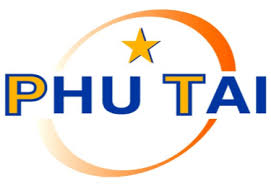 (Ban hành theo Nghị quyết Đại hội đồng cổ đông thường niên năm 2021Công ty cổ phần Phú Tài)Bình Định, ngày 17 tháng 4 năm 2021MỤC LỤCI.	ĐỊNH NGHĨA CÁC THUẬT NGỮ TRONG ĐIỀU LỆ	5Điều 1.	Giải thích thuật ngữ	5II.	TÊN, HÌNH THỨC, TRỤ SỞ, CHI NHÁNH, VĂN PHÒNG ĐẠI DIỆN, ĐỊA ĐIỂM KINH DOANH, THỜI HẠN HOẠT ĐỘNG VÀ NGƯỜI ĐẠI DIỆN THEO PHÁP LUẬT CỦA CÔNG TY	6Điều 2.	Tên, hình thức, trụ sở, chi nhánh, văn phòng đại diện, địa điểm kinh doanh và thời hạn hoạt động của Công ty	6Điều 3.	Người đại diện theo pháp luật của Công ty	6III.	MỤC TIÊU, PHẠM VI KINH DOANH VÀ HOẠT ĐỘNG CỦA CÔNG TY	7Điều 4.	Mục tiêu hoạt động của Công ty	7Điều 5.	Phạm vi kinh doanh và hoạt động của Công ty	9IV.	VỐN ĐIỀU LỆ, CỔ PHẦN, CỔ ĐÔNG SÁNG LẬP	9Điều 6.	Vốn điều lệ, cổ phần, cổ đông sáng lập	9Điều 7.	Chứng nhận cổ phiếu	10Điều 8.	Chứng chỉ chứng khoán khác	10Điều 9.	Chuyển nhượng cổ phần	10Điều 10.	Thu hồi cổ phần (đối với trường hợp khi đăng ký thành lập doanh nghiệp)	11V.	CỔ ĐÔNG VÀ ĐẠI HỘI ĐỒNG CỔ ĐÔNG	11Điều 11.	Cơ cấu tổ chức, quản trị và kiểm soát	11VI.	CỔ ĐÔNG VÀ ĐẠI HỘI ĐỒNG CỔ ĐÔNG	11Điều 12.	Quyền của cổ đông	11Điều 13.	Nghĩa vụ của cổ đông	13Điều 14.	Đại hội đồng cổ đông	14Điều 15.	Quyền và nghĩa vụ của Đại hội đồng cổ đông	15Điều 16.	Ủy quyền tham dự họp Đại hội đồng cổ đông	16Điều 17.	Thay đổi các quyền	17Điều 18.	Triệu tập họp, chương trình họp và thông báo mời họp Đại hội đồng cổ đông	17Điều 19.	Các điều kiện tiến hành họp Đại hội đồng cổ đông	19Điều 20.	Thể thức tiến hành họp và biểu quyết tại cuộc họp Đại hội đồng cổ đông	19Điều 21.	Điều kiện để Nghị quyết của Đại hội đồng cổ đông được thông qua	21Điều 22.	Thẩm quyền và thể thức lấy ý kiến cổ đông bằng văn bản để thông qua Nghị quyết của Đại hội đồng cổ đông	21Điều 23.	Nghị quyết, Biên bản họp Đại hội đồng cổ đông	23Điều 24.	Yêu cầu hủy bỏ Nghị quyết của Đại hội đồng cổ đông	24VII.	HỘI ĐỒNG QUẢN TRỊ	24Điều 25.	Ứng cử, đề cử thành viên Hội đồng quản trị	24Điều 26.	Thành phần và nhiệm kỳ của thành viên Hội đồng quản trị	25Điều 27.	Quyền hạn và nghĩa vụ của Hội đồng quản trị	26Điều 28.	Thù lao, thưởng và lợi ích khác của thành viên Hội đồng quản trị	28Điều 29.	Chủ tịch Hội đồng quản trị	28Điều 30.	Cuộc họp của Hội đồng quản trị	29Điều 31.	Các tiểu ban thuộc Hội đồng quản trị	31Điều 32.	Người phụ trách quản trị công ty	32VIII.	TỔNG GIÁM ĐỐC VÀ NGƯỜI ĐIỀU HÀNH DOANH NGHIỆP KHÁC	32Điều 33.	Tổ chức bộ máy quản lý	32Điều 34.	Người điều hành Doanh nghiệp	32Điều 35.	Bổ nhiệm, miễn nhiệm, quyền và nghĩa vụ của Tổng giám đốc	33Điều 36.	Thư ký Công ty	33IX.	ỦY BAN KIỂM TOÁN TRỰC THUỘC HỘI ĐỒNG QUẢN TRỊ	34Điều 37.	Ủy ban kiểm toán	34Điều 38.	Thành phần Ủy ban Kiểm toán	34Điều 39.	Quyền và nghĩa vụ của Ủy ban kiểm toán	34Điều 40.	Cuộc họp của Ủy ban kiểm toán	35Điều 41.	Thù lao, thưởng và lợi ích khác của Thành viên Ủy ban kiểm toán	35X.	TRÁCH NHIỆM CỦA THÀNH VIÊN HỘI ĐỒNG QUẢN TRỊ, TỔNG GIÁM ĐỐC VÀ NGƯỜI ĐIỀU HÀNH KHÁC	35Điều 42.	Trách nhiệm trung thực và tránh các xung đột về quyền lợi	35Điều 43.	Trách nhiệm về thiệt hại và bồi thường	36XI.	QUYỀN TRA CỨU SỔ SÁCH VÀ HỒ SƠ CÔNG TY	37Điều 44.	Quyền tra cứu sổ sách và hồ sơ	37XII.	CÔNG NHÂN VIÊN VÀ CÔNG ĐOÀN	37Điều 45.	Công nhân viên và công đoàn	37XIII.	PHÂN PHỐI LỢI NHUẬN	38Điều 46.	Phân phối lợi nhuận	38XIV.	TÀI KHOẢN NGÂN HÀNG, NĂM TÀI CHÍNH VÀ CHẾ ĐỘ KẾ TOÁN	38Điều 47.	Tài khoản ngân hàng	38Điều 48.	Năm tài chính	38Điều 49.	Chế độ kế toán	39XV.	BÁO CÁO TÀI CHÍNH, BÁO CÁO THƯỜNG NIÊN VÀ TRÁCH NHIỆM CÔNG BỐ THÔNG TIN	39Điều 50.	Báo cáo tài chính năm, bán niên và quý	39Điều 51.	Báo cáo thường niên	39XVI.	KIỂM TOÁN CÔNG TY	39Điều 52.	Kiểm toán	39XVII.	DẤU CỦA DOANH NGHIỆP	40Điều 53.	Dấu của doanh nghiệp	40XVIII.	GIẢI THỂ CÔNG TY	40Điều 54.	Giải thể công ty	40Điều 55.	Gia hạn hoạt động	40Điều 56.	Thanh lý	40XIX.	GIẢI QUYẾT TRANH CHẤP NỘI BỘ	41Điều 57.	Giải quyết tranh chấp nội bộ	41XX.	BỔ SUNG VÀ SỬA ĐỔI ĐIỀU LỆ	41Điều 58.	Điều lệ này	41XXI.	NGÀY HIỆU LỰC	42Điều 59.	Ngày hiệu lực	42PHẦN MỞ ĐẦUĐiều lệ này được thông qua theo Nghị quyết của Đại hội đồng cổ đông số ... ngày ... tháng ... năm 2021ĐỊNH NGHĨA CÁC THUẬT NGỮ TRONG ĐIỀU LỆGiải thích thuật ngữ1. Trong Điều lệ này, những thuật ngữ dưới đây được hiểu như sau:Vốn điều lệ là tổng mệnh giá cổ phần đã bán hoặc được đăng ký mua khi thành lập công ty cổ phần và theo quy định tại Điều 6 Điều lệ này;Vốn có quyền biểu quyết là vốn cổ phần, theo đó người sở hữu có quyền biểu quyết về những vấn đề thuộc thẩm quyền quyết định của Đại hội đồng cổ đông;Luật Doanh nghiệp là Luật Doanh nghiệp số 59/2020/QH14 được Quốc hội nước Cộng hòa Xã hội Chủ nghĩa Việt Nam thông qua ngày 17 tháng 6 năm 2020;Luật Chứng khoán là Luật Chứng khoán số 54/2019/QH14 được Quốc hội nước Cộng hòa Xã hội Chủ nghĩa Việt Nam thông qua ngày 26 tháng 11 năm 2019;Việt Nam là nước Cộng hòa Xã hội Chủ nghĩa Việt Nam;Ngày thành lập là ngày Công ty được cấp Giấy chứng nhận đăng ký doanh nghiệp (Giấy chứng nhận đăng ký kinh doanh và các giấy tờ có giá trị tương đương) lần đầu;Người điều hành doanh nghiệp là Tổng giám đốc, Phó tổng giám đốc, Kế toán trưởng và người điều hành khác do Hội đồng quản trị bổ nhiệm;Người quản lý doanh nghiệp là người quản lý công ty, bao gồm Chủ tịch Hội đồng quản trị, thành viên Hội đồng quản trị, Tổng giám đốc và cá nhân giữ chức danh quản lý khác do Đại hội đồng cổ đông hoặc Hội đồng quản trị bổ nhiệm;Người có liên quan là cá nhân, tổ chức được quy định tại khoản 46 Điều 4 Luật Chứng khoán;Cổ đông là cá nhân, tổ chức sở hữu ít nhất một cổ phần của công ty cổ phần;Cổ đông sáng lập là cổ đông sở hữu ít nhất một cổ phần phổ thông và ký tên trong danh sách cổ đông sáng lập công ty cổ phần;Cổ đông lớn là cổ đông được quy định tại khoản 18 Điều 4 Luật Chứng khoán;Thời hạn hoạt động là thời gian hoạt động của Công ty được quy định tại Điều 2 Điều lệ này và thời gian gia hạn (nếu có) được Đại hội đồng cổ đông của Công ty thông qua;Sở giao dịch chứng khoán là Sở giao dịch chứng khoán Việt Nam và các công ty con.2. Trong Điều lệ này, các tham chiếu tới một hoặc một số quy định hoặc văn bản khác bao gồm cả những sửa đổi, bổ sung hoặc văn bản thay thế.3. Các tiêu đề (Mục, Điều của Điều lệ này) được sử dụng nhằm thuận tiện cho việc hiểu nội dung và không ảnh hưởng tới nội dung của Điều lệ này.TÊN, HÌNH THỨC, TRỤ SỞ, CHI NHÁNH, VĂN PHÒNG ĐẠI DIỆN, ĐỊA ĐIỂM KINH DOANH, THỜI HẠN HOẠT ĐỘNG VÀ NGƯỜI ĐẠI DIỆN THEO PHÁP LUẬT CỦA CÔNG TYTên, hình thức, trụ sở, chi nhánh, văn phòng đại diện, địa điểm kinh doanh và thời hạn hoạt động của Công ty1. Tên Công ty- Tên Công ty viết bằng tiếng Việt: CÔNG TY CỔ PHẦN PHÚ TÀI- Tên Công ty viết bằng tiếng nước ngoài: PHU TAI JOINT STOCK COMPANY - Tên Công ty viết tắt: PTB2. Công ty là công ty cổ phần có tư cách pháp nhân phù hợp với pháp luật hiện hành của Việt Nam.3. Trụ sở đăng ký của Công ty:- Địa chỉ trụ sở chính: số 278 Nguyễn Thị Định, Phường Nguyễn Văn Cừ, TP. Quy Nhơn, tỉnh Bình Định, Việt Nam- Điện thoại: 0256. 3847668- Fax: 0256. 3847556- E-mail: phutai@phutai.com.vn / phutaiptb@gmail.com- Website: www.phutai.com.vn 4. Công ty có thể thành lập chi nhánh và văn phòng đại diện tại địa bàn kinh doanh để thực hiện các mục tiêu hoạt động của Công ty phù hợp với quyết định của Hội đồng quản trị và trong phạm vi luật pháp cho phép.5. Trừ khi chấm dứt hoạt động trước thời hạn quy định tại khoản 2 Điều 54 hoặc gia hạn hoạt động theo quy định tại Điều 55 Điều lệ này, thời hạn hoạt động của Công ty là vô thời hạn kể từ ngày thành lập.Người đại diện theo pháp luật của Công tyCông ty có (02) người đại diện theo pháp luật, bao gồm:1. Chủ tịch Hội đồng quản trị;2. Tổng giám đốc;Người đại diện theo pháp luật của công ty là cá nhân đại diện cho công ty thực hiện các quyền và nghĩa vụ phát sinh từ giao dịch của công ty, đại diện cho công ty với tư cách nguyên đơn, bị đơn, người có quyền lợi, nghĩa vụ liên quan trước Trọng tài, Tòa án. Trách nhiệm của người đại diện theo pháp luật thực hiện theo điều 13 của Luật Doanh nghiệp và các quyền, nghĩa vụ khác theo quy định của pháp luật hiện hành.Người đại diện theo pháp luật của Công ty phải cư trú ở Việt Nam; và phải ủy quyền bằng văn bản cho người khác thực hiện quyền và nghĩa vụ của người đại diện theo pháp luật tại Công ty khi xuất cảnh khỏi Việt Nam.Trường hợp hết hạn ủy quyền mà người đại diện theo pháp luật của công ty chưa trở lại Việt Nam và không có ủy quyền khác thì người được ủy quyền vẫn tiếp tục thực hiện các quyền và nghĩa vụ của người đại theo pháp luật của công ty trong phạm vi đã được ủy quyền cho đến khi người đại diện theo pháp luật của công ty trở lại làm việc, hoặc cho đến khi HĐQT quyết định cử người khác thay thế.Trường hợp vắng mặt ở Việt Nam quá 30 ngày mà không ủy quyền cho người khác thực hiện các quyền và nhiệm vụ của người đại diện theo pháp luật của Công ty thì HĐQT sẽ cử người khác thay thế.MỤC TIÊU, PHẠM VI KINH DOANH VÀ HOẠT ĐỘNG CỦA CÔNG TYMục tiêu hoạt động của Công ty1. Ngành, nghề kinh doanh chính của Công ty là:2. Mục tiêu hoạt động của Công ty: Không ngừng phát triển các hoạt động sản xuất, thương mại và dịch vụ trong các lĩnh vực kinh doanh, nhằm tối đa hoá lợi nhuận có thể có được của Công ty cho cổ đông; cải thiện điều kiện làm việc, nâng cao thu nhập và đời sống cho người lao động trong Công ty; bảo đảm lợi ích cho các cổ đông, làm tròn nghĩa vụ với ngân sách Nhà nước.Phạm vi kinh doanh và hoạt động của Công tyCông ty được phép tiến hành hoạt động kinh doanh theo các ngành nghề quy định tại Điều lệ này đã đăng ký, thông báo thay đổi nội dung đăng ký với cơ quan đăng ký kinh doanh và đã công bố trên Cổng thông tin đăng ký doanh nghiệp quốc gia. VỐN ĐIỀU LỆ, CỔ PHẦN, CỔ ĐÔNG SÁNG LẬPVốn điều lệ, cổ phần, cổ đông sáng lập1. Vốn điều lệ của Công ty là 485.994.410.000 đồng (Bốn trăm tám mươi lăm tỷ, chín trăm chín mươi bốn triệu, bốn trăm mười nghìn đồng)Tổng số vốn điều lệ của Công ty được chia thành 48.599.441 cổ phần với mệnh giá là 10.000 đồng/cổ phần2. Công ty có thể thay đổi vốn điều lệ khi được Đại hội đồng cổ đông thông qua và phù hợp với các quy định của pháp luật.3. Các cổ phần của Công ty vào ngày thông qua Điều lệ này bao gồm cổ phần phổ thông. Các quyền và nghĩa vụ của cổ đông nắm giữ từng loại cổ phần được quy định tại Điều 12, Điều 13 Điều lệ này.4. Công ty có thể phát hành các loại cổ phần ưu đãi khác sau khi có sự chấp thuận của Đại hội đồng cổ đông và phù hợp với các quy định của pháp luật.5. Công ty chính thức hoạt động theo hình thức Công ty cổ phần theo Giấy chứng nhận đăng ký doanh nghiệp số 4100259236 do Sở Kế hoạch và Đầu tư Tỉnh Bình Định cấp lần đầu ngày 30/12/2004. Căn cứ theo quy định Luật Doanh nghiệp, tính đến thời điểm hiện nay cổ phần phổ thông của các cổ đông sáng lập đã hết thời gian hạn chế chuyển nhượng.6. Cổ phần phổ thông phải được ưu tiên chào bán cho các cổ đông hiện hữu theo tỷ lệ tương ứng với tỷ lệ sở hữu cổ phần phổ thông của họ trong Công ty, trừ trường hợp Đại hội đồng cổ đông quyết định khác, số cổ phần cổ đông không đăng ký mua hết sẽ do Hội đồng quản trị của Công ty quyết định. Hội đồng quản trị có thể phân phối số cổ phần đó cho cổ đông và người khác với điều kiện không thuận lợi hơn so với những điều kiện đã chào bán cho các cổ đông hiện hữu trừ trường hợp Đại hội đồng cổ đông có chấp thuận khác hoặc pháp luật về chứng khoán có quy định khác.7. Công ty có thể mua cổ phần do chính Công ty đã phát hành theo những cách thức được quy định trong Điều lệ này và pháp luật hiện hành.8. Công ty có thể phát hành các loại chứng khoán khác theo quy định của pháp luật.Chứng nhận cổ phiếu1. Cổ đông của Công ty được cấp chứng nhận cổ phiếu tương ứng với số cổ phần và loại cổ phần sở hữu.2. Cổ phiếu là loại chứng khoán xác nhận quyền và lợi ích hợp pháp của người sở hữu đối với một phần vốn cổ phần của tổ chức phát hành. Cổ phiếu phải có đầy đủ các nội dung theo quy định tại khoản 1 Điều 121 Luật Doanh nghiệp.3. Trong thời hạn 2 tháng kể từ ngày nộp đầy đủ hồ sơ đề nghị chuyển quyền sở hữu cổ phần theo quy định của Công ty hoặc trong thời hạn 2 tháng kể từ ngày thanh toán đầy đủ tiền mua cổ phần theo quy định tại phương án phát hành cổ phiếu của Công ty (hoặc thời hạn khác theo điều khoản phát hành quy định), người sở hữu số cổ phần được cấp chứng nhận cổ phiếu. Người sở hữu cổ phần không phải trả cho Công ty chi phí in chứng nhận cổ phiếu.4. Trường hợp cổ phiếu bị mất, bị hư hỏng hoặc bị hủy hoại dưới hình thức khác thì cổ đông được Công ty cấp lại cổ phiếu theo đề nghị của cổ đông đó. Đề nghị của cổ đông phải bao gồm các nội dung sau đây:a) Thông tin về cổ phiếu đã bị mất, bị hư hỏng hoặc bị hủy hoại dưới hình thức khác;b) Cam kết chịu trách nhiệm về những tranh chấp phát sinh từ việc cấp lại cổ phiếu mới.Chứng chỉ chứng khoán khácChứng chỉ trái phiếu hoặc chứng chỉ chứng khoán khác của Công ty được phát hành có chữ ký của người đại diện theo pháp luật và dấu của Công ty.Chuyển nhượng cổ phần1. Tất cả các cổ phần được tự do chuyển nhượng trừ khi Điều lệ này và pháp luật có quy định khác, cổ phiếu niêm yết trên Sở giao dịch chứng khoán được chuyển nhượng theo các quy định của pháp luật về chứng khoán và thị trường chứng khoán.2. Cổ phần chưa được thanh toán đầy đủ không được chuyển nhượng và hưởng các quyền lợi liên quan như quyền nhận cổ tức, quyền nhận cổ phiếu phát hành để tăng vốn cổ phần từ nguồn vốn chủ sở hữu, quyền mua cổ phiếu mới chào bán và các quyền lợi khác theo quy định của pháp luật.Thu hồi cổ phần (đối với trường hợp khi đăng ký thành lập doanh nghiệp)1. Trường hợp cổ đông không thanh toán đầy đủ và đúng hạn số tiền phải trả để mua cổ phiếu, Hội đồng quản trị thông báo và có quyền yêu cầu cổ đông đó thanh toán số tiền còn lại và chịu trách nhiệm tương ứng với tổng mệnh giá cổ phần đã đăng ký mua đối với nghĩa vụ tài chính của Công ty phát sinh do việc không thanh toán đầy đủ.2. Thông báo thanh toán nêu trên phải ghi rõ thời hạn thanh toán mới (tối thiểu là 07 ngày kể từ ngày gửi thông báo), địa điểm thanh toán và thông báo phải ghi rõ trường hợp không thanh toán theo đúng yêu cầu, số cổ phần chưa thanh toán hết sẽ bị thu hồi.3. Hội đồng quản trị có quyền thu hồi các cổ phần chưa thanh toán đầy đủ và đúng hạn trong trường hợp các yêu cầu trong thông báo nêu trên không được thực hiện.4. Cổ phần bị thu hồi được coi là các cổ phần được quyền chào bán quy định tại khoản 3 Điều 112 Luật Doanh nghiệp. Hội đồng quản trị có thể trực tiếp hoặc ủy quyền bán, tái phân phối theo những điều kiện và cách thức mà Hội đồng quản trị thấy là phù hợp.5. Cổ đông nắm giữ cổ phần bị thu hồi phải từ bỏ tư cách cổ đông đối với những cổ phần đó, nhưng vẫn phải phải chịu trách nhiệm tương ứng với tổng mệnh giá cổ phần đã đăng ký mua đối với nghĩa vụ tài chính của Công ty phát sinh vào thời điểm thu hồi theo quyết định của Hội đồng quản trị kể từ ngày thu hồi cho đến ngày thực hiện thanh toán. Hội đồng quản trị có toàn quyền quyết định việc cưỡng chế thanh toán toàn bộ giá trị cổ phiếu vào thời điểm thu hồi.6. Thông báo thu hồi được gửi đến người nắm giữ cổ phần bị thu hồi trước thời điểm thu hồi. Việc thu hồi vẫn có hiệu lực kể cả trong trường hợp có sai sót hoặc bất cẩn trong việc gửi thông báo.CỔ ĐÔNG VÀ ĐẠI HỘI ĐỒNG CỔ ĐÔNGCơ cấu tổ chức, quản trị và kiểm soátCơ cấu tổ chức quản lý, quản trị và kiểm soát của Công ty bao gồm:1. Đại hội đồng cổ đông.2. Hội đồng quản trị.3. Ủy ban kiểm toán trực thuộc Hội đồng quản trị.4. Tổng giám đốc.CỔ ĐÔNG VÀ ĐẠI HỘI ĐỒNG CỔ ĐÔNGQuyền của cổ đông1. Cổ đông phổ thông có các quyền sau:Tham dự, phát biểu trong cuộc họp Đại hội đồng cổ đông và thực hiện quyền biểu quyết trực tiếp hoặc thông qua người đại diện theo ủy quyền hoặc thực hiện bỏ phiếu từ xa. Mỗi cổ phần phổ thông có một phiếu biểu quyết;Nhận cổ tức với mức theo quyết định của Đại hội đồng cổ đông;Ưu tiên mua cổ phần mới tương ứng với tỷ lệ sở hữu cổ phần phổ thông của từng cổ đông trong Công ty;Tự do chuyển nhượng cổ phần của mình cho người khác, trừ trường hợp quy định tại khoản 3 Điều 120, khoản 1 Điều 127 Luật Doanh nghiệp và quy định khác của pháp luật có liên quan;Xem xét, tra cứu và trích lục thông tin về tên và địa chỉ liên lạc trong danh sách cổ đông có quyền biểu quyết; yêu cầu sửa đổi thông tin không chính xác của mình;Xem xét, tra cứu, trích lục hoặc sao chụp Điều lệ này, biên bản họp Đại hội đồng cổ đông và Nghị quyết Đại hội đồng cổ đông;Khi Công ty giải thể hoặc phá sản, được nhận một phần tài sản còn lại tương ứng với tỷ lệ sở hữu cổ phần tại Công ty;Yêu cầu Công ty mua lại cổ phần trong các trường hợp quy định tại Điều 132 Luật Doanh nghiệp;Được đối xử bình đẳng. Mỗi cổ phần của cùng một loại đều tạo cho cổ đông sở hữu các quyền, nghĩa vụ và lợi ích ngang nhau. Trường hợp Công ty có các loại cổ phần ưu đãi, các quyền và nghĩa vụ gắn liền với các loại cổ phần ưu đãi phải được Đại hội đồng cổ đông thông qua và công bố đầy đủ cho cổ đông;Được tiếp cận đầy đủ thông tin định kỳ và thông tin bất thường do Công ty công bố theo quy định của pháp luật;Được bảo vệ các quyền, lợi ích hợp pháp của mình; đề nghị đình chỉ, hủy bỏ nghị quyết, quyết định của Đại hội đồng cổ đông, Hội đồng quản trị theo quy định của Luật Doanh nghiệp;Các quyền khác theo quy định của pháp luật và Điều lệ này.2. Cổ đông hoặc nhóm cổ đông sở hữu từ 5% tổng số cổ phần phổ thông trở lên có các quyền sau:Yêu cầu Hội đồng quản trị thực hiện việc triệu tập họp Đại hội đồng cổ đông theo các quy định tại khoản 3 Điều 115 và Điều 140 Luật Doanh nghiệp;Xem xét, tra cứu, trích lục số biên bản và nghị quyết, quyết định của Hội đồng quản trị, báo cáo tài chính bán niên và hằng năm, hợp đồng, giao dịch phải thông qua Hội đồng quản trị và tài liệu khác, trừ tài liệu liên quan đến bí mật thương mại, bí mật kinh doanh của Công ty;Yêu cầu Hội đồng quản trị kiểm tra từng vấn đề cụ thể liên quan đến quản lý, điều hành hoạt động của Công ty khi xét thấy cần thiết. Yêu cầu phải bằng văn bản và phải bao gồm các nội dung sau đây: họ, tên, địa chỉ liên lạc, quốc tịch, số giấy tờ pháp lý của cá nhân đối với cổ đông là cá nhân; tên, mã số doanh nghiệp hoặc số giấy tờ pháp lý của tổ chức, địa chỉ trụ sở chính đối với cổ đông là tổ chức; số lượng cổ phần và thời điểm đăng ký cổ phần của từng cổ đông, tổng số cổ phần của cả nhóm cổ đông và tỷ lệ sở hữu trong tổng số cổ phần của Công ty; vấn đề cần kiểm tra, mục đích kiểm tra;Kiến nghị vấn đề đưa vào chương trình họp Đại hội đồng cổ đông. Kiến nghị phải bằng văn bản và được gửi đến Công ty chậm nhất là 05 ngày làm việc trước ngày khai mạc. Kiến nghị phải ghi rõ tên cổ đông, số lượng từng loại cổ phần của cổ đông, vấn đề kiến nghị đưa vào chương trình họp; Các quyền khác theo quy định của pháp luật và Điều lệ này.3. Cổ đông hoặc nhóm cổ đông sở hữu từ 10% tổng số cổ phần phổ thông trở lên hoặc có quyền đề cử người vào Hội đồng quản trị thì việc đề cử người vào Hội đồng quản trị thực hiện như sau:a) Các cổ đông phổ thông hợp thành nhóm để đề cử người vào Hội đồng quản trị phải thông báo về việc họp nhóm cho các cổ đông dự họp biết trước khi khai mạc Đại hội đồng cổ đông;b) Căn cứ số lượng thành viên Hội đồng quản trị, cổ đông hoặc nhóm cổ đông quy định tại khoản này được quyền đề cử một hoặc một số người theo quyết định của Đại hội đồng cổ đông làm ứng cử viên Hội đồng quản trị. Trường hợp số ứng cử viên được cổ đông hoặc nhóm cổ đông đề cử thấp hơn số ứng cử viên mà họ được quyền đề cử theo quyết định của Đại hội đồng cổ đông thì số ứng cử viên còn lại do Hội đồng quản trị và các cổ đông khác đề cử.Nghĩa vụ của cổ đôngCổ đông phổ thông có các nghĩa vụ sau:1. Thanh toán đủ và đúng thời hạn số cổ phần cam kết mua.2. Không được rút vốn đã góp bằng cổ phần phổ thông ra khỏi Công ty dưới mọi hình thức, trừ trường hợp được Công ty hoặc người khác mua lại cổ phần. Trường hợp có cổ đông rút một phần hoặc toàn bộ vốn cổ phần đã góp trái với quy định tại khoản này thì cổ đông đó và người có lợi ích liên quan trong Công ty phải cùng liên đới chịu trách nhiệm về các khoản nợ và nghĩa vụ tài sản khác của Công ty trong phạm vi giá trị cổ phần đã bị rút và các thiệt hại xảy ra.3. Tuân thủ Điều lệ này và Quy chế quản lý nội bộ của Công ty.4. Chấp hành Nghị quyết, quyết định của Đại hội đồng cổ đông, Hội đồng quản trị.5. Bảo mật các thông tin được Công ty cung cấp theo quy định tại Điều lệ này và pháp luật; chỉ sử dụng thông tin được cung cấp để thực hiện và bảo vệ quyền và lợi ích hợp pháp của mình; nghiêm cấm phát tán hoặc sao, gửi thông tin được Công ty cung cấp cho tổ chức, cá nhân khác.6. Tham dự cuộc họp Đại hội đồng cổ đông và thực hiện quyền biểu quyết/bầu cử thông qua các hình thức sau:Tham dự và biểu quyết/bầu cử trực tiếp tại cuộc họp;Ủy quyền cho cá nhân, tổ chức khác tham dự và biểu quyết/bầu cử tại cuộc họp;Tham dự và biểu quyết/bầu cử thông qua hội nghị trực tuyến, bỏ phiếu điện tử hoặc hình thức điện tử khác;Gửi phiếu biểu quyết/bầu cử đến cuộc họp thông qua thư, fax, thư điện tử;7. Chịu trách nhiệm cá nhân khi nhân danh Công ty dưới mọi hình thức để thực hiện một trong các hành vi sau đây:a) Vi phạm pháp luật;b) Tiến hành kinh doanh và các giao dịch khác để tư lợi hoặc phục vụ lợi ích của tổ chức, cá nhân khác;c) Thanh toán các khoản nợ chưa đến hạn trước các rủi ro tài chính đối với Công ty.8. Hoàn thành các nghĩa vụ khác theo quy định của pháp luật hiện hành.Đại hội đồng cổ đông1. Đại hội đồng cổ đông gồm tất cả cổ đông có quyền biểu quyết, là cơ quan quyết định cao nhất của Công ty. Đại hội đồng cổ đông họp thường niên mỗi năm một lần và trong thời hạn bốn (04) tháng kể từ ngày kết thúc năm tài chính. Hội đồng quản trị quyết định gia hạn họp Đại hội đồng cổ đông thường niên trong trường hợp cần thiết, nhưng không quá 06 tháng kể từ ngày kết thúc năm tài chính. Ngoài cuộc họp thường niên, Đại hội đồng cổ đông có thể họp bất thường. Địa điểm họp Đại hội đồng cổ đông được xác định là nơi chủ tọa tham dự họp và phải ở trên lãnh thổ Việt Nam.2. Hội đồng quản trị triệu tập họp Đại hội đồng cổ đông thường niên và lựa chọn địa điểm phù hợp. Đại hội đồng cổ đông thường niên quyết định những vấn đề theo quy định của pháp luật và Điều lệ này, đặc biệt thông qua báo cáo tài chính năm được kiểm toán. Trường hợp Báo cáo kiểm toán báo cáo tài chính năm của Công ty có các khoản ngoại trừ trọng yếu, ý kiến kiểm toán trái ngược hoặc từ chối, Công ty phải mời đại diện tổ chức kiểm toán được chấp thuận thực hiện kiểm toán báo cáo tài chính của Công ty dự họp Đại hội đồng cổ đông thường niên và đại diện tổ chức kiểm toán được chấp thuận nêu trên có trách nhiệm tham dự họp Đại hội đồng cổ đông thường niên của Công ty.3. Hội đồng quản trị phải triệu tập họp Đại hội đồng cổ đông bất thường trong các trường hợp sau:a) Hội đồng quản trị xét thấy cần thiết vì lợi ích của Công ty;b) Số lượng thành viên Hội đồng quản trị còn lại ít hơn số lượng thành viên tối thiểu theo quy định của pháp luật;c) Theo yêu cầu của cổ đông hoặc nhóm cổ đông quy định tại khoản 2 Điều 115 của Luật Doanh nghiệp; yêu cầu triệu tập họp Đại hội đồng cổ đông phải được thể hiện bằng văn bản, trong đó nêu rõ lý do và mục đích cuộc họp, có đủ chữ ký của các cổ đông liên quan hoặc văn bản yêu cầu được lập thành nhiều bản và tập hợp đủ chữ ký của các cổ đông có liên quan;d) Các trường hợp khác theo quy định của pháp luật và Điều lệ này.4. Triệu tập họp Đại hội đồng cổ đông bất thườngHội đồng quản trị phải triệu tập họp Đại hội đồng cổ đông trong thời hạn 60 ngày kể từ ngày số thành viên Hội đồng quản trị còn lại như quy định tại điểm b khoản 3 Điều này hoặc nhận được yêu cầu quy định tại điểm c và điểm d khoản 3 Điều này.Hội đồng quản trị phải thông báo trường hợp thành viên độc lập Hội đồng quản trị không còn đáp ứng đủ các tiêu chuẩn và điều kiện tại cuộc họp Đại hội đồng cổ đông gần nhất hoặc triệu tập họp Đại hội đồng cổ đông để bầu bổ sung hoặc thay thế thành viên độc lập Hội đồng quản trị trong thời hạn 06 tháng kể từ ngày nhận được thông báo của thành viên độc lập Hội đồng quản trị có liên quan;Trường hợp Hội đồng quản trị không triệu tập họp Đại hội đồng cổ đông theo quy định tại điểm a khoản 4 Điều này thì trong thời hạn 30 ngày tiếp theo, cổ đông hoặc nhóm cổ đông quy định tại điểm c khoản 3 Điều này có quyền yêu cầu đại diện Công ty triệu tập họp Đại hội đồng cổ đông theo quy định tại Luật Doanh nghiệp.Trong trường hợp này, cổ đông hoặc nhóm cổ đông triệu tập họp Đại hội đồng cổ đông có thể đề nghị Cơ quan đăng ký kinh doanh giám sát trình tự, thủ tục triệu tập, tiến hành họp và ra quyết định của Đại hội đồng cổ đông. Tất cả chi phí cho việc triệu tập và tiến hành họp Đại hội đồng cổ đông được Công ty hoàn lại. Chi phí này không bao gồm những chi phí do cổ đông chi tiêu khi tham dự cuộc họp Đại hội đồng cổ đông, kể cả chi phí ăn ở và đi lại.Thủ tục để tổ chức họp Đại hội đồng cổ đông theo quy định tại khoản 5 Điều 140 Luật Doanh nghiệp.Quyền và nghĩa vụ của Đại hội đồng cổ đông1. Đại hội đồng cổ đông có quyền và nghĩa vụ sau:Thông qua định hướng phát triển của Công ty;Quyết định loại cổ phần và tổng số cổ phần của từng loại được quyền chào bán; quyết định mức cổ tức hằng năm của từng loại cổ phần;Bầu, miễn nhiệm, bãi nhiệm thành viên Hội đồng quản trị;Quyết định đầu tư hoặc bán số tài sản có giá trị từ 35% tổng giá trị tài sản trở lên được ghi trong báo cáo tài chính gần nhất của Công ty;Quyết định sửa đổi, bổ sung Điều lệ này;Thông qua báo cáo tài chính hằng năm;Quyết định mua lại trên 10% tổng số cổ phần đã bán của mỗi loại;Xem xét, xử lý vi phạm của thành viên Hội đồng quản trị gây thiệt hại cho Công ty và cổ đông Công ty;Quyết định tổ chức lại, giải thể Công ty;Quyết định ngân sách hoặc tổng mức thù lao, thưởng và lợi ích khác cho Hội đồng quản trị;Phê duyệt/ Sửa đổi, bổ sung Quy chế quản trị nội bộ; Quy chế hoạt động Hội đồng quản trị;Phê duyệt danh sách công ty kiểm toán được chấp thuận; quyết định công ty kiểm toán được chấp thuận thực hiện kiểm tra hoạt động của Công ty, bãi miễn kiểm toán viên được chấp thuận khi xét thầy cần thiết;Quyền và nghĩa vụ khác theo quy định pháp luật.2. Đại hội đồng cổ đông thảo luận và thông qua các vấn đề sau:Kế hoạch kinh doanh hằng năm của Công ty;Báo cáo tài chính hằng năm đã được kiểm toán;Báo cáo của Hội đồng quản trị về quản trị và kết quả hoạt động của Hội đồng quản trị và từng thành viên Hội đồng quản trị;Mức cổ tức đối với mỗi cổ phần của từng loại;Số lượng thành viên Hội đồng quản trị;Bầu, miễn nhiệm, bãi nhiệm thành viên Hội đồng quản trị;Quyết định ngân sách hoặc tổng mức thù lao, thưởng và lợi ích khác đối với Hội đồng quản trị; Phê duyệt danh sách công ty kiểm toán được chấp thuận; quyết định công ty kiểm toán được chấp thuận thực hiện kiểm tra các hoạt động của công ty khi xét thấy cần thiết;Bổ sung và sửa đổi Điều lệ này;Loại cổ phần và số lượng cổ phần mới được phát hành đối với mỗi loại cổ phần;Chia, tách, hợp nhất, sáp nhập hoặc chuyển đổi Công ty;Tổ chức lại và giải thể (thanh lý) Công ty và chỉ định người thanh lý;Quyết định đầu tư hoặc bán số tài sản có giá trị từ 45% tổng giá trị tài sản trở lên được ghi trong Báo cáo tài chính gần nhất của Công ty;Quyết định mua lại trên 10% tổng số cổ phần đã bán của mỗi loại;Công ty ký kết hợp đồng, giao dịch với những đối tượng được quy định tại khoản 1 Điều 167 Luật Doanh nghiệp với giá trị bằng hoặc lớn hơn 35% tổng giá trị tài sản của Công ty được ghi trong báo cáo tài chính gần nhất;Chấp thuận các giao dịch quy định tại khoản 4 Điều 293 Nghị định số 155/2020/NĐ-CP ngày 31 tháng 12 năm 2020 của Chính phủ quy định chi tiết thi hành một số điều của Luật Chứng khoán;Phê duyệt Quy chế nội bộ về quản trị công ty, Quy chế hoạt động Hội đồng quản trị;Các vấn đề khác theo quy định của pháp luật và Điều lệ này.3. Tất cả các vấn đề đã được đưa vào chương trình họp phải được đưa ra thảo luận và biểu quyết tại cuộc họp Đại hội đồng cổ đông.Ủy quyền tham dự họp Đại hội đồng cổ đông1. Cổ đông, người đại diện theo ủy quyền của cổ đông là tổ chức có thể trực tiếp tham dự họp hoặc ủy quyền cho một hoặc một số cá nhân, tổ chức khác dự họp hoặc dự họp thông qua một trong các hình thức quy định tại khoản 3 Điều 144 Luật Doanh nghiệp, theo quy định cụ thể sau:a) Đối với cổ đông là cá nhân chỉ được ủy quyền cho 1 cá nhân hoặc 1 tổ chức khác dự họp;b) Đối với cổ đông là tổ chức nắm giữ dưới 10% tổng số cổ phần có quyền biểu quyết được ủy quyền tối đa 2 cá nhân hoặc 2 tổ chức khác, từ 10% đến dưới 50% tổng số cổ phần có quyền biểu quyết được ủy quyền tối đa 3 cá nhân hoặc 3 tổ chức khác dự họp; tổ chức nắm giữ từ 50% trở lên tổng số cổ phần có quyền biểu quyết được ủy quyền tối đa 5 cá nhân hoặc 5 tổ chức khác dự họp.2. Việc ủy quyền cho cá nhân, tổ chức đại diện dự họp Đại hội đồng cổ đông theo quy định tại khoản 1 Điều này phải lập thành văn bản. Văn bản ủy quyền được lập theo quy định của pháp luật về dân sự và phải nêu rõ tên cổ đông ủy quyền, tên cá nhân, tổ chức được ủy quyền, số lượng cổ phần được ủy quyền, nội dung ủy quyền, phạm vi ủy quyền, thời hạn ủy quyền, chữ ký của bên ủy quyền và bên được ủy quyền.Người được ủy quyền dự họp Đại hội đồng cổ đông phải nộp văn bản ủy quyền khi đăng ký dự họp. Trường hợp ủy quyền lại thì người tham dự họp phải xuất trình thêm văn bản ủy quyền ban đầu của cổ đông, người đại diện theo ủy quyền của cổ đông là tổ chức (nếu trước đó chưa đăng ký với Công ty).3. Phiếu biểu quyết/Phiếu bầu cử của người được ủy quyền dự họp trong phạm vi được ủy quyền vẫn có hiệu lực khi xảy ra một trong các trường hợp sau đây:a) Người ủy quyền đã chết, bị hạn chế năng lực hành vi dân sự hoặc bị mất năng lực hành vi dân sự;b) Người ủy quyền đã hủy bỏ việc chỉ định ủy quyền;c) Người ủy quyền đã hủy bỏ thẩm quyền của người thực hiện việc ủy quyền.Điều khoản này không áp dụng trong trường hợp Công ty nhận được thông báo về một trong các sự kiện trên trước giờ khai mạc cuộc họp Đại hội đồng cổ đông hoặc trước khi cuộc họp được triệu tập lại.Thay đổi các quyền1. Việc thay đổi hoặc hủy bỏ các quyền đặc biệt gắn liền với một loại cổ phần ưu đãi có hiệu lực khi được cổ đông đại diện từ 65% tổng số phiếu biểu quyết trở lên của tất cả cổ đông dự họp thông qua. Nghị quyết Đại hội đồng cổ đông về nội dung làm thay đổi bất lợi quyền và nghĩa vụ của cổ đông sở hữu cổ phần ưu đãi chỉ được thông qua nếu được số cổ đông ưu đãi cùng loại dự họp sở hữu từ 75% tổng số cổ phần ưu đãi loại đó trở lên tán thành hoặc được các cổ đông ưu đãi cùng loại sở hữu từ 75% tổng số cổ phần ưu đãi loại đó trở lên tán thành trong trường hợp thông qua nghị quyết dưới hình thức lấy ý kiến bằng văn bản.2. Việc tổ chức cuộc họp của các cổ đông nắm giữ một loại cổ phần ưu đãi để thông qua việc thay đổi quyền nêu trên chỉ có giá trị khi có tối thiểu 02 cổ đông (hoặc đại diện theo ủy quyền của họ) và nắm giữ tối thiểu 1/3 giá trị mệnh giá của các cổ phần loại đó đã phát hành. Trường hợp không có đủ số đại biểu như nêu trên thì cuộc họp được tổ chức lại trong thời hạn 30 ngày tiếp theo và những người nắm giữ cổ phần thuộc loại đó (không phụ thuộc vào số lượng người và số cổ phần) có mặt trực tiếp hoặc thông qua đại diện theo ủy quyền đều được coi là đủ số lượng đại biểu yêu cầu. Tại các cuộc họp của cổ đông nắm giữ cổ phần ưu đãi nêu trên, những người nắm giữ cổ phần thuộc loại đó có mặt trực tiếp hoặc qua người đại diện có thể yêu cầu bỏ phiếu kín. Mỗi cổ phần cùng loại có quyền biểu quyết ngang bằng nhau tại các cuộc họp nêu trên.3. Thủ tục tiến hành các cuộc họp riêng biệt như vậy được thực hiện tương tự với các quy định tại Điều 19, 20 và 21 Điều lệ này.4. Trừ khi các điều khoản phát hành cổ phần quy định khác, các quyền đặc biệt gắn liền với các loại cổ phần có quyền ưu đãi đối với một số hoặc tất cả các vấn đề liên quan đến việc phân phối lợi nhuận hoặc tài sản của Công ty không bị thay đổi khi Công ty phát hành thêm các cổ phần cùng loại.Triệu tập họp, chương trình họp và thông báo mời họp Đại hội đồng cổ đông1. Hội đồng quản trị triệu tập họp Đại hội đồng cổ đông thường niên và bất thường. Hội đồng quản trị triệu tập họp Đại hội đồng cổ đông bất thường theo các trường hợp quy định tại khoản 3 Điều 14 Điều lệ này.2. Người triệu tập họp Đại hội đồng cổ đông phải thực hiện các công việc sau đây:Chuẩn bị danh sách cổ đông đủ điều kiện tham gia và biểu quyết/bầu cử tại cuộc họp Đại hội đồng cổ đông. Danh sách cổ đông có quyền dự họp Đại hội đồng cổ đông được lập không quá 10 ngày trước ngày gửi thông báo mời họp Đại hội đồng cổ đông. Công ty phải công bố thông tin về việc lập danh sách cổ đông có quyền tham dự họp Đại hội đồng cổ đông tối thiểu 20 ngày trước ngày đăng ký cuối cùng;Chuẩn bị chương trình, nội dung đại hội;Chuẩn bị tài liệu cho đại hội;Dự thảo nghị quyết Đại hội đồng cổ đông theo nội dung dự kiến của cuộc họp.Xác định thời gian và địa điểm tổ chức đại hội;Thông báo và gửi thông báo họp Đại hội đồng cổ đông cho tất cả các cổ đông có quyền dự họp;Các công việc khác phục vụ đại hội.3. Thông báo mời họp Đại hội đồng cổ đông được gửi cho tất cả các cổ đông bằng phương thức để bảo đảm đến được địa chỉ liên lạc của cổ đông, đồng thời công bố trên trang thông tin điện tử của Công ty và Ủy ban Chứng khoán Nhà nước, Sở giao dịch chứng khoán nơi cổ phiếu của Công ty niêm yết. Người triệu tập họp Đại hội đồng cổ đông phải gửi thông báo mời họp đến tất cả các cổ đông trong Danh sách cổ đông có quyền dự họp chậm nhất 21 ngày trước ngày khai mạc cuộc họp (tính từ ngày mà thông báo được gửi hoặc chuyển đi một cách hợp lệ). Chương trình họp Đại hội đồng cổ đông, các tài liệu liên quan đến các vấn đề sẽ được biểu quyết tại đại hội được gửi cho các cổ đông hoặc/và đăng trên trang thông tin điện tử của Công ty. Trong trường hợp tài liệu không được gửi kèm thông báo họp Đại hội đồng cổ đông, thông báo mời họp phải nêu rõ đường dẫn đến toàn bộ tài liệu họp để các cổ đông có thể tiếp cận, bao gồm:a) Chương trình họp, các tài liệu sử dụng trong cuộc họp;b) Danh sách và thông tin chi tiết của các ứng viên trong trường hợp bầu thành viên Hội đồng quản trị;c) Phiếu biểu quyết/bầu cử;d) Dự thảo nghị quyết đối với từng vấn đề trong chương trình họp.4. Cổ đông hoặc nhóm cổ đông theo quy định tại khoản 2 Điều 12 Điều lệ này có quyền kiến nghị vấn đề đưa vào chương trình họp Đại hội đồng cổ đông. Kiến nghị phải bằng văn bản và phải được gửi đến Công ty chậm nhất 03 ngày làm việc trước ngày khai mạc cuộc họp. Kiến nghị phải ghi rõ tên cổ đông, số lượng từng loại cổ phần của cổ đông, địa chỉ liên lạc, quốc tịch, số Thẻ căn cước công dân, Giấy chứng minh nhân dân, Hộ chiếu hoặc chứng thực cá nhân hợp pháp khác đối với cổ đông là cá nhân; tên, mã số doanh nghiệp hoặc số quyết định thành lập, địa chỉ trụ sở chính đối với cổ đông là tổ chức; số lượng và loại cổ phần cổ đông đó nắm giữ, và vấn đề kiến nghị đưa vào chương trình họp.5. Người triệu tập họp Đại hội đồng cổ đông có quyền từ chối kiến nghị quy định tại khoản 4 Điều này nếu thuộc một trong các trường hợp sau:a) Kiến nghị được gửi đến không đúng quy định tại khoản 4 Điều này;b) Vào thời điểm kiến nghị, cổ đông hoặc nhóm cổ đông không nắm giữ đủ từ 10% cổ phần phổ thông trở lên theo quy định tại khoản 2 Điều 12 Điều lệ này;c) Vấn đề kiến nghị không thuộc phạm vi thẩm quyền quyết định của Đại hội đồng cổ đông;d) Các trường hợp khác theo quy định của pháp luật và Điều lệ này.6. Người triệu tập họp Đại hội đồng cổ đông phải chấp nhận và đưa kiến nghị quy định tại khoản 4 Điều này vào dự kiến chương trình và nội dung cuộc họp, trừ trường hợp quy định tại khoản 5 Điều này; kiến nghị được chính thức bổ sung vào chương trình và nội dung cuộc họp nếu được Đại hội đồng cổ đông chấp thuận.Các điều kiện tiến hành họp Đại hội đồng cổ đông1. Cuộc họp Đại hội đồng cổ đông được tiến hành khi có số cổ đông dự họp đại diện trên 50% tổng số phiếu biểu quyết.2. Trường hợp cuộc họp lần thứ nhất không đủ điều kiện tiến hành theo quy định tại khoản 1 Điều này thì thông báo mời họp lần thứ hai được gửi trong thời hạn 30 ngày, kể từ ngày dự định họp lần thứ nhất. Cuộc họp Đại hội đồng cổ đông lần thứ hai được tiến hành khi có số cổ đông dự họp đại diện từ 33% tổng số phiếu biểu quyết trở lên..3. Trường hợp cuộc họp lần thứ hai không đủ điều kiện tiến hành theo quy định tại khoản 2 Điều này thì thông báo mời họp lần thứ ba phải được gửi trong thời hạn 20 ngày kể từ ngày dự định họp lần thứ hai. Cuộc họp Đại hội đồng cổ đông lần thứ ba được tiến hành không phụ thuộc vào tổng số phiếu biểu quyết của các cổ đông dự họp.Thể thức tiến hành họp và biểu quyết tại cuộc họp Đại hội đồng cổ đông1. Trước khi khai mạc cuộc họp, Công ty phải tiến hành thủ tục đăng ký cổ đông và phải thực hiện việc đăng ký cho đến khi các cổ đông có quyền dự họp có mặt đăng ký hết theo trình tự sau:a) Khi tiến hành đăng ký cổ đông, Công ty cấp cho từng cổ đông hoặc đại diện theo ủy quyền có quyền biểu quyết một thẻ biểu quyết/phiếu biểu quyết/phiếu bầu cử, trên đó ghi số đăng ký, họ và tên của cổ đông, họ và tên đại diện theo ủy quyền và số phiếu biểu quyết/phiếu bầu cử của cổ đông đó. Đại hội đồng cổ đông thảo luận và biểu quyết theo từng vấn đề trong nội dung chương trình. Việc biểu quyết được tiến hành bằng biểu quyết tán thành, không tán thành và không có ý kiến. Kết quả kiểm phiếu được Chủ tọa/ Ban Kiểm phiếu công bố ngay trước khi bế mạc cuộc họp. Đại hội bầu những người chịu trách nhiệm kiểm phiếu hoặc giám sát kiểm phiếu theo đề nghị của Chủ tọa. Số thành viên của ban kiểm phiếu do Đại hội đồng cổ đông quyết định căn cứ đề nghị của Chủ tọa cuộc họp;b) Cổ đông, người đại diện theo ủy quyền của cổ đông là tổ chức hoặc người được ủy quyền đến sau khi cuộc họp đã khai mạc có quyền đăng ký ngay và sau đó có quyền tham gia và biểu quyết/bầu cử tại đại hội ngay sau khi đăng ký. Chủ tọa không có trách nhiệm dừng đại hội để cho cổ đông đến muộn đăng ký và hiệu lực của những nội dung đã được biểu quyết/bầu cử trước đó không thay đổi.2. Việc bầu chủ tọa, thư ký, Ban kiểm tra tư cách cổ đông/Đại biểu và Ban kiểm phiếu được quy định như sau:a) Chủ tịch Hội đồng quản trị làm chủ tọa hoặc ủy quyền cho thành viên Hội đồng quản trị khác làm chủ tọa cuộc họp Đại hội đồng cổ đông do Hội đồng quản trị triệu tập. Trường hợp Chủ tịch vắng mặt hoặc tạm thời mất khả năng làm việc thì các thành viên Hội đồng quản trị còn lại bầu một người trong số họ làm chủ tọa cuộc họp theo nguyên tắc đa số. Trường hợp không bầu được người làm chủ tọa, người ký tên triệu tập họp Đại hội đồng cổ đông điều hành Đại hội đồng cổ đông bầu chủ tọa cuộc họp trong số những người dự họp và người có phiếu bầu cao nhất làm chủ tọa cuộc họp;b) Chủ tọa cử một hoặc một số người làm thư ký cuộc họp; Ban kiểm tra tư cách cổ đông/Đại biểu phục vụ cuộc họp;c) Đại hội đồng cổ đông bầu một hoặc một số người vào ban kiểm phiếu theo đề nghị của chủ tọa cuộc họp.3. Chương trình và nội dung cuộc họp phải được Đại hội đồng cổ đông thông qua trong phiên khai mạc. Chương trình phải xác định rõ và chi tiết thời gian đối với từng vấn đề trong nội dung chương trình họp.4. Chủ tọa đại hội có quyền thực hiện các biện pháp cần thiết và hợp lý để điều hành cuộc họp Đại hội đồng cổ đông một cách có trật tự, đúng theo chương trình đã được thông qua và phản ánh được mong muốn của đa số người dự họp.a) Bố trí chỗ ngồi tại địa điểm họp Đại hội đồng cổ đông;b) Bảo đảm an toàn cho mọi người có mặt tại các địa điểm họp;c) Tạo điều kiện cho cổ đông tham dự (hoặc tiếp tục tham dự) đại hội. Người triệu tập họp Đại hội đồng cổ đông có toàn quyền thay đổi những biện pháp nêu trên và áp dụng tất cả các biện pháp cần thiết. Các biện pháp áp dụng có thể là cấp giấy vào cửa hoặc sử dụng những hình thức lựa chọn khác.5. Người triệu tập họp hoặc chủ tọa cuộc họp Đại hội đồng cổ đông có quyền sau đây:a) Yêu cầu tất cả người dự họp chịu sự kiểm tra hoặc các biện pháp an ninh hợp pháp, hợp lý khác;b) Yêu cầu cơ quan có thẩm quyền duy trì trật tự cuộc họp; trục xuất những người không tuân thủ quyền điều hành của chủ tọa, cố ý gây rối trật tự, ngăn cản tiến triển bình thường của cuộc họp hoặc không tuân thủ các yêu cầu về kiểm tra an ninh ra khỏi cuộc họp Đại hội đồng cổ đông.6. Chủ tọa có quyền hoãn cuộc họp Đại hội đồng cổ đông đã có đủ số người đăng ký dự họp tối đa không quá 03 ngày làm việc kể từ ngày cuộc họp dự định khai mạc và chỉ được hoãn cuộc họp hoặc thay đổi địa điểm họp trong trường hợp sau đây:a) Địa điểm họp không có đủ chỗ ngồi thuận tiện cho tất cả người dự họp;b) Phương tiện thông tin tại địa điểm họp không bảo đảm cho cổ đông dự họp tham gia, thảo luận và biểu quyết;c) Có người dự họp cản trở, gây rối trật tự, có nguy cơ làm cho cuộc họp không được tiến hành một cách công bằng và hợp pháp.7. Trường hợp chủ tọa hoãn hoặc tạm dừng họp Đại hội đồng cổ đông trái với quy định tại khoản 6 Điều này, Đại hội đồng cổ đông bầu một người khác trong số những người dự họp để thay thế chủ tọa điều hành cuộc họp cho đến lúc kết thúc; tất cả nghị quyết được thông qua tại cuộc họp đó đều có hiệu lực thi hành.8. Trường hợp Công ty áp dụng công nghệ hiện đại để tổ chức Đại hội đồng cổ đông thông qua họp trực tuyến, Công ty có trách nhiệm đảm bảo để cổ đông tham dự, biểu quyết bằng hình thức bỏ phiếu điện tử hoặc hình thức điện tử khác theo quy định tại Điều 144 Luật Doanh nghiệp và khoản 3 Điều 273 Nghị định số 155/NĐ-CP ngày 31 tháng 12 năm 2020 của Chính phủ quy định chi tiết thi hành một số điều của Luật Chứng khoán.Điều kiện để Nghị quyết của Đại hội đồng cổ đông được thông qua1. Nghị quyết về nội dung sau đây được thông qua nếu được số cổ đông đại diện từ 65% tổng số phiếu biểu quyết trở lên của tất cả cổ đông dự họp tán thành, trừ trường hợp quy định tại các khoản 3, 4 và 6 Điều 148 Luật Doanh nghiệp.Loại cổ phần và tổng số cổ phần của từng loại;Thay đổi ngành, nghề và lĩnh vực kinh doanh;Thay đổi cơ cấu tổ chức quản lý Công ty;Dự án đầu tư hoặc bán tài sản có giá trị từ 35% tổng giá trị tài sản trở lên được ghi trong báo cáo tài chính gần nhất của Công ty, trừ trường hợp Điều lệ này quy định tỷ lệ hoặc giá trị khác; Tổ chức lại, giải thể Công ty;Gia hạn hoạt động công ty;2. Các nghị quyết được thông qua khi được số cổ đông sở hữu trên 50% tổng số phiếu biểu quyết của tất cả cổ đông dự họp tán thành, trừ trường hợp quy định tại các khoản 1 Điều này và khoản 3, 4 và 6 Điều 148 Luật Doanh nghiệp.Lưu ý, Trường hợp bầu thành viên HĐQT, nếu số ứng viên nhỏ hơn hoặc bằng số thành viên HĐQT cần bầu thì việc bầu thành viên HĐQT có thể được thực hiện theo phương thức bầu dồn phiếu hoặc thực hiện theo phương thức biểu quyết (tán thành, không tán thành, không có ý kiến). Tỷ lệ biểu quyết thông qua theo phương thức biểu quyết được thực hiện theo Khoản 2 Điều 21 Điều lệ này.3. Các Nghị quyết Đại hội đồng cổ đông được thông qua bằng 100% tổng số cổ phần có quyền biểu quyết là hợp pháp và có hiệu lực ngay cả khi trình tự, thủ tục triệu tập họp và thông qua nghị quyết đó vi phạm quy định của Luật Doanh nghiệp và Điều lệ này.Thẩm quyền và thể thức lấy ý kiến cổ đông bằng văn bản để thông qua Nghị quyết của Đại hội đồng cổ đôngThẩm quyền và thể thức lấy ý kiến cổ đông bằng văn bản để thông qua Nghị quyết của Đại hội đồng cổ đông được thực hiện theo quy định sau đây:Hội đồng quản trị có quyền lấy ý kiến cổ đông bằng văn bản để thông qua nghị quyết của Đại hội đồng cổ đông về các vấn đề sau:Sửa đổi, bổ sung các nội dung của Điều lệ này;Phê duyệt/ sửa đổi, bổ sung Quy chế nội bộ về quản trị công ty; Quy chế hoạt động của Hội đồng quản trị;Định hướng phát triển công ty;Loại cổ phần và tổng số cổ phần của từng loại;Bầu, miễn nhiệm, bãi nhiệm thành viên Hội đồng quản trị ;Dự án đầu tư hoặc bán số tài sản có giá trị bằng hoặc lớn hơn 45% tổng giá trị tài sản được ghi trong báo cáo tài chính gần nhất của công ty;Thông qua báo cáo tài chính hằng năm Tổ chức lại, giải thể công ty. Thay đổi ngành, nghề và lĩnh vực kinh doanh;Thay đổi cơ cấu tổ chức quản lý công ty;Các vấn đề khác khi xét thấy cần thiết vì lợi ích của Công ty.2. Hội đồng quản trị phải chuẩn bị phiếu lấy ý kiến, dự thảo nghị quyết Đại hội đồng cổ đông, các tài liệu giải trình dự thảo nghị quyết và gửi đến tất cả cổ đông có quyền biểu quyết chậm nhất 10 ngày trước thời hạn phải gửi lại phiếu lấy ý kiến. Yêu cầu và cách thức gửi phiếu lấy ý kiến và tài liệu kèm theo được thực hiện theo quy định tại khoản 3 Điều 18 Điều lệ này.3. Phiếu lấy ý kiến phải có các nội dung chủ yếu sau đây:Tên, địa chỉ trụ sở chính, mã số doanh nghiệp;Mục đích lấy ý kiến;Họ, tên, địa chỉ liên lạc, quốc tịch, số giấy tờ pháp lý của cá nhân đối với cổ đông là cá nhân; tên, mã số doanh nghiệp hoặc số giấy tờ pháp lý của tổ chức, địa chỉ trụ sở chính đối với cổ đông là tổ chức hoặc họ, tên, địa chỉ liên lạc, quốc tịch, số giấy tờ pháp lý của cá nhân đối với đại diện của cổ đông là tổ chức; số lượng cổ phần của từng loại và số phiếu biểu quyết của cổ đông;Vấn đề cần lấy ý kiến để thông qua quyết định;Phương án biểu quyết bao gồm tán thành, không tán thành và không có ý kiến đối với từng vấn đề lấy ý kiến;Thời hạn phải gửi về Công ty phiếu lấy ý kiến đã được trả lời;Họ, tên, chữ ký của Chủ tịch Hội đồng quản trị.4. Cổ đông có thể gửi phiếu lấy ý kiến đã trả lời đến Công ty bằng hình thức gửi thư, fax hoặc thư điện tử theo quy định sau đây:a) Trường hợp gửi thư, phiếu lấy ý kiến đã được trả lời phải có chữ ký của cổ đông là cá nhân, của người đại diện theo ủy quyền hoặc người đại diện theo pháp luật của cổ đông là tổ chức. Phiếu lấy ý kiến gửi về Công ty phải được đựng trong phong bì dán kín và không ai được quyền mở trước khi kiểm phiếu;b) Trường hợp gửi fax hoặc thư điện tử, phiếu lấy ý kiến gửi về Công ty phải được giữ bí mật đến thời điểm kiểm phiếu;c) Các phiếu lấy ý kiến gửi về Công ty sau thời hạn đã xác định tại nội dung phiếu lấy ý kiến hoặc đã bị mở trong trường hợp gửi thư và bị tiết lộ trong trường hợp gửi fax, thư điện tử là không hợp lệ. Phiếu lấy ý kiến không được gửi về được coi là phiếu không tham gia biểu quyết.5. Hội đồng quản trị kiểm phiếu và lập biên bản kiểm phiếu dưới sự chứng kiến của cổ đông không nắm giữ chức vụ quản lý Công ty. Biên bản kiểm phiếu phải có các nội dung chủ yếu sau đây:Tên, địa chỉ trụ sở chính, mã số doanh nghiệp;Mục đích và các vấn đề cần lấy ý kiến để thông qua nghị quyết;Số cổ đông với tổng số phiếu biểu quyết/bầu cử đã tham gia biểu quyết/bầu cử, trong đó phân biệt số phiếu biểu quyết/bầu cử hợp lệ và số biểu quyết/bầu cử không hợp lệ và phương thức gửi phiếu biểu quyết/bầu cử, kèm theo phụ lục danh sách cổ đông tham gia biểu quyết/bầu cử;Tổng số phiếu tán thành, không tán thành và không có ý kiến đối với từng vấn đề, tổng số phiếu bầu cử từng ứng viên (nếu có); Vấn đề đã được thông qua và tỷ lệ biểu quyết thông qua tương ứng;Họ, tên, chữ ký của Chủ tịch Hội đồng quản trị, người kiểm phiếu và người giám sát kiểm phiếu.Các thành viên Hội đồng quản trị, người kiểm phiếu và người giám sát kiểm phiếu phải liên đới chịu trách nhiệm về tính trung thực, chính xác của biên bản kiểm phiếu; liên đới chịu trách nhiệm về các thiệt hại phát sinh từ các quyết định được thông qua do kiểm phiếu không trung thực, không chính xác.6. Biên bản kiểm phiếu và nghị quyết phải được gửi đến các cổ đông trong thời hạn 15 ngày, kể từ ngày kết thúc kiểm phiếu. Việc gửi biên bản kiểm phiếu và nghị quyết có thể thay thế bằng việc đăng tải trên trang thông tin điện tử của Công ty trong thời hạn 24 giờ, kể từ thời điểm kết thúc kiểm phiếu.7. Phiếu lấy ý kiến đã được trả lời, biên bản kiểm phiếu, nghị quyết đã được thông qua và tài liệu có liên quan gửi kèm theo phiếu lấy ý kiến đều phải được lưu giữ tại trụ sở chính của Công ty.8. Nghị quyết được thông qua theo hình thức lấy ý kiến cổ đông bằng văn bản nếu được số cổ đông sở hữu trên 50% tổng số phiếu biểu quyết của tất cả cổ đông có quyền biểu quyết tán thành và có giá trị như nghị quyết được thông qua tại cuộc họp Đại hội đồng cổ đông.Nghị quyết, Biên bản họp Đại hội đồng cổ đông1. Cuộc họp Đại hội đồng cổ đông phải được ghi biên bản và có thể ghi âm hoặc ghi và lưu giữ dưới hình thức điện tử khác. Biên bản phải lập bằng tiếng Việt, có thể lập thêm bằng tiếng nước ngoài và có các nội dung chủ yếu sau đây:Tên, địa chỉ trụ sở chính, mã số doanh nghiệp;Thời gian và địa điểm họp Đại hội đồng cổ đông;Chương trình họp và nội dung cuộc họp;Họ, tên chủ tọa và thư ký;Tóm tắt diễn biến cuộc họp và các ý kiến phát biểu tại cuộc họp Đại hội đồng cổ đông về từng vấn đề trong chương trình họp;Số cổ đông và tổng số phiếu biểu quyết của các cổ đông dự họp, đại diện cổ đông dự họp với số cổ phần và số phiếu bầu tương ứng;Tổng số phiếu biểu quyết đối với từng vấn đề biểu quyết, trong đó ghi rõ phương thức biểu quyết, tổng số phiếu hợp lệ, không hợp lệ, tán thành, không tán thành và không có ý kiến; tỷ lệ tương ứng trên tổng số phiếu biểu quyết của cổ đông dự họp;Tổng hợp số phiếu bầu cử từng ứng viên (nếu có);Các vấn đề đã được thông qua và tỷ lệ phiếu biểu quyết thông qua tương ứng;Họ, tên và chữ ký của chủ tọa và thư ký. Trường hợp chủ tọa, thư ký từ chối ký biên bản họp thì biên bản này có hiệu lực nếu được tất cả thành viên khác của Hội đồng quản trị tham dự họp ký và có đầy đủ nội dung theo quy định tại khoản này. Biên bản họp ghi rõ việc chủ tọa, thư ký từ chối ký biên bản họp.2. Biên bản họp Đại hội đồng cổ đông phải được lập xong và thông qua trước khi kết thúc cuộc họp. Chủ tọa và thư ký cuộc họp hoặc người khác ký tên trong biên bản họp phải liên đới chịu trách nhiệm về tính trung thực, chính xác của nội dung biên bản.3. Biên bản được lập bằng tiếng Việt và tiếng nước ngoài đều có hiệu lực pháp lý như nhau. Trường hợp có sự khác nhau về nội dung giữa biên bản bằng tiếng Việt và bằng tiếng nước ngoài thì nội dung trong biên bản bằng tiếng Việt được áp dụng.4. Nghị quyết, Biên bản họp Đại hội đồng cổ đông, phụ lục danh sách cổ đông đăng ký dự họp, văn bản ủy quyền tham dự họp, tất cả các tài liệu đính kèm Biên bản (nếu có) và tài liệu có liên quan kèm theo thông báo mời họp phải lưu giữ tại trụ sở chính của Công ty.Nghị quyết, Biên bản họp Đại hội đồng cổ đông và tài liệu kèm theo trong biên bản, nghị quyết phải được công bố thông tin theo quy định pháp luật về công bố thông tin trên thị trường chứng khoánYêu cầu hủy bỏ Nghị quyết của Đại hội đồng cổ đôngTrong thời hạn 90 ngày kể từ ngày nhận được nghị quyết hoặc biên bản họp Đại hội đồng cổ đông hoặc biên bản kết quả kiểm phiếu lấy ý kiến Đại hội đồng cổ đông, cổ đông hoặc nhóm cổ đông quy định tại khoản 2 Điều 115 Luật Doanh nghiệp có quyền yêu cầu Tòa án hoặc Trọng tài xem xét, hủy bỏ nghị quyết hoặc một phần nội dung nghị quyết Đại hội đồng cổ đông trong các trường hợp sau đây:1. Trình tự, thủ tục triệu tập họp và ra quyết định của Đại hội đồng cổ đông vi phạm nghiêm trọng quy định của Luật Doanh nghiệp và Điều lệ này, trừ trường hợp quy định tại khoản 3 Điều 21 Điều lệ này.2. Nội dung nghị quyết vi phạm pháp luật hoặc Điều lệ này.HỘI ĐỒNG QUẢN TRỊỨng cử, đề cử thành viên Hội đồng quản trị1. Trường hợp đã xác định được ứng cử viên Hội đồng quản trị, Công ty phải công bố thông tin liên quan đến các ứng cử viên tối thiểu 10 ngày trước ngày khai mạc họp Đại hội đồng cổ đông trên trang thông tin điện tử của Công ty để cổ đông có thể tìm hiểu về các ứng cử viên này trước khi bỏ phiếu. Ứng cử viên Hội đồng quản trị phải có cam kết bằng văn bản về tính trung thực, chính xác của các thông tin cá nhân được công bố và phải cam kết thực hiện nhiệm vụ một cách trung thực, cẩn trọng và vì lợi ích cao nhất của Công ty nếu được bầu làm thành viên Hội đồng quản trị. Thông tin liên quan đến ứng cử viên Hội đồng quản trị được công bố bao gồm:Họ tên, ngày, tháng, năm sinh;Trình độ chuyên môn;Quá trình công tác;Các chức danh quản lý khác (bao gồm cả chức danh Hội đồng quản trị của công ty khác);Lợi ích có liên quan tới Công ty và các bên có liên quan của Công ty;Các thông tin khác (nếu có) theo quy định tại Điều lệ này;Công ty phải có trách nhiệm công bố thông tin về các công ty mà ứng cử viên đang nắm giữ chức vụ thành viên Hội đồng quản trị, các chức danh quản lý khác và các lợi ích có liên quan tới công ty của ứng cử viên Hội đồng quản trị (nếu có).2. Cổ đông hoặc nhóm cổ đông sở hữu từ 10% tổng số cổ phần phổ thông trở lên có quyền đề cử ứng cử viên Hội đồng quản trị theo quy định của Luật Doanh nghiệp và Điều lệ này. Các cổ đông nắm giữ cổ phần phổ thông có quyền gộp số quyền biểu quyết để đề cử các ứng viên Hội đồng quản trị. Cổ đông hoặc nhóm cổ đông nắm giữ từ 10% đến dưới 20% tổng số cổ phần có quyền biểu quyết được đề cử một (01) ứng viên; từ 20% đến dưới 30% được đề cử tối đa hai (02) ứng viên; từ 30% đến dưới 40% được đề cử tối đa ba (03) ứng viên; từ 40% đến dưới 50% được đề cử tối đa bốn (04) ứng viên; từ 50% đến dưới 65% được đề cử tối đa năm (05) ứng viên; từ 65% trở lên được đề cử tối đa bảy (07) ứng viên.3. Trường hợp số lượng ứng cử viên Hội đồng quản trị thông qua đề cử và ứng cử vẫn không đủ số lượng cần thiết theo quy định tại khoản 5 Điều 115 Luật Doanh nghiệp, Hội đồng quản trị đương nhiệm giới thiệu thêm ứng cử viên hoặc tổ chức đề cử theo quy định tại Điều lệ này, Quy chế nội bộ về quản trị công ty và Quy chế hoạt động của Hội đồng quản trị. Việc Hội đồng quản trị đương nhiệm giới thiệu thêm ứng cử viên phải được công bố rõ ràng trước khi Đại hội đồng cổ đông biểu quyết bầu thành viên Hội đồng quản trị theo quy định của pháp luật.4. Thành viên Hội đồng quản trị phải đáp ứng các tiêu chuẩn và điều kiện theo quy định tại khoản 1, khoản 2 Điều 155 Luật doanh nghiệp.Thành phần và nhiệm kỳ của thành viên Hội đồng quản trị1. Số lượng thành viên Hội đồng quản trị ít nhất là năm (5) người và nhiều nhất là mười một (11) người.2. Nhiệm kỳ của thành viên Hội đồng quản trị không quá 05 năm và có thể được bầu lại với số nhiệm kỳ không hạn chế. Một cá nhân chỉ được bầu làm thành viên độc lập Hội đồng quản trị của một công ty không quá 02 nhiệm kỳ liên tục. Trường hợp tất cả thành viên Hội đồng quản trị cùng kết thúc nhiệm kỳ thì các thành viên đó tiếp tục là thành viên Hội đồng quản trị cho đến khi có thành viên mới được bầu thay thế và tiếp quản công việc.3. Cơ cấu thành viên Hội đồng quản trị như sau:Cơ cấu Hội đồng quản trị của công ty phải đảm bảo tối thiểu 1/3 tổng số thành viên Hội đồng quản trị là thành viên không điều hành. Công ty hạn chế tối đa thành viên Hội đồng quản trị kiêm nhiệm chức danh điều hành của Công ty để đảm bảo tính độc lập của Hội đồng quản trị.Cơ cấu thành viên Hội đồng quản trị của công ty phải đảm bảo ít nhất 1/5 tổng số thành viên Hội đồng quản trị là thành viên độc lập. Trường hợp số thành viên Hội đồng quản trị của công ty chưa niêm yết hoạt động theo mô hình nêu trên có ít hơn 05 người, Công ty phải đảm bảo có 01 thành viên Hội đồng quản trị là thành viên độc lập.Tổng số thành viên độc lập Hội đồng quản trị phải đảm bảo quy định sau:a) Có tối thiểu 01 thành viên độc lập trong trường hợp công ty có số thành viên Hội đồng quản trị từ 03 đến 05 thành viên;b) Có tối thiểu 02 thành viên độc lập trong trường hợp công ty có số thành viên Hội đồng quản trị từ 06 đến 08 thành viên;c) Có tối thiểu 03 thành viên độc lập trong trường hợp công ty có số thành viên Hội đồng quản trị từ 09 đến 11 thành viên.Quyền, nghĩa vụ và cách thức tổ chức và phối hợp hoạt động của các thành viên Hội đồng quản trị độc lập sẽ được quy định cụ thể tại Quy chế hoạt động của Hội đồng quản trị.4. Thành viên Hội đồng quản trị không còn tư cách thành viên Hội đồng quản trị trong trường hợp bị Đại hội đồng cổ đông miễn nhiệm, bãi nhiệm, thay thế theo quy định tại Điều 160 Luật Doanh nghiệp.5. Việc bổ nhiệm thành viên Hội đồng quản trị phải được công bố thông tin theo quy định pháp luật về công bố thông tin trên thị trường chứng khoán.6. Thành viên Hội đồng quản trị không nhất thiết phải là cổ đông của Công ty.Quyền hạn và nghĩa vụ của Hội đồng quản trị1. Hội đồng quản trị là cơ quan quản lý Công ty, có toàn quyền nhân danh Công ty để quyết định, thực hiện quyền và nghĩa vụ của công ty, trừ các quyền và nghĩa vụ thuộc thẩm quyền của Đại hội đồng cổ đông.2. Quyền và nghĩa vụ của Hội đồng quản trị do luật pháp, Điều lệ này và Đại hội đồng cổ đông quy định. Cụ thể, Hội đồng quản trị có những quyền hạn và nghĩa vụ sau:Quyết định chiến lược, kế hoạch phát triển trung hạn và kế hoạch kinh doanh hằng năm của Công ty;Kiến nghị loại cổ phần và tổng số cổ phần được quyền chào bán của từng loại;Quyết định bán cổ phần chưa bán trong phạm vi số cổ phần được quyền chào bán của từng loại; quyết định huy động thêm vốn theo hình thức khác;Quyết định giá bán cổ phần và trái phiếu của Công ty;Quyết định mua lại cổ phần theo quy định tại khoản 1 và khoản 2 Điều 133 Luật Doanh nghiệp;Quyết định phương án đầu tư và dự án đầu tư trong thẩm quyền và giới hạn theo quy định của pháp luật;Quyết định giải pháp phát triển thị trường, tiếp thị và công nghệ;Thông qua hợp đồng mua, bán, vay, cho vay và hợp đồng, giao dịch khác có giá trị từ 45% tổng giá trị tài sản trở lên được ghi trong báo cáo tài chính gần nhất của Công ty, trừ trường hợp các hợp đồng, giao dịch thuộc thẩm quyền quyết định của Đại hội đồng cổ đông theo quy định tại điểm d khoản 2 Điều 138, khoản 1 và khoản 3 Điều 167 Luật Doanh nghiệp;Bầu, miễn nhiệm, bãi nhiệm Chủ tịch Hội đồng quản trị; bổ nhiệm, miễn nhiệm, ký kết hợp đồng, chấm dứt hợp đồng đối với Tổng giám đốc và người quản lý quan trọng khác do Điều lệ này quy định; quyết định tiền lương, thù lao, thưởng và lợi ích khác của những người quản lý đó; cử người đại diện theo ủy quyền tham gia Hội đồng thành viên hoặc Đại hội đồng cổ đông ở công ty khác, quyết định mức thù lao và quyền lợi khác của những người đó;Giám sát, chỉ đạo Tổng giám đốc và người quản lý khác trong điều hành công việc kinh doanh hằng ngày của Công ty;Quyết định cơ cấu tổ chức, quy chế quản lý nội bộ của Công ty, quyết định thành lập công ty con, chi nhánh, văn phòng đại diện và việc góp vốn, mua cổ phần của doanh nghiệp khác;Duyệt chương trình, nội dung tài liệu phục vụ họp Đại hội đồng cổ đông, triệu tập họp Đại hội đồng cổ đông hoặc lấy ý kiến để Đại hội đồng cổ đông thông qua nghị quyết;Trình báo cáo tài chính hằng năm đã được kiểm toán lên Đại hội đồng cổ đông;Kiến nghị mức cổ tức được trả; quyết định thời hạn và thủ tục trả cổ tức hoặc xử lý lỗ phát sinh trong quá trình kinh doanh;Kiến nghị việc tổ chức lại, giải thể Công ty; yêu cầu phá sản Công ty;Quyết định ban hành Quy chế hoạt động Hội đồng quản trị, Quy chế nội bộ về quản trị công ty sau khi được Đại hội đồng cổ đông thông qua; quyết định ban hành Quy chế hoạt động của Ủy ban kiểm toán trực thuộc Hội đồng quản trị, Quy chế về công bố thông tin của công ty;Yêu cầu Tổng giám đốc, Phó Tổng giám đốc, người quản lý khác trong công ty cung cấp thông tin, tài liệu về tình hình tài chính, hoạt động kinh doanh của công ty và của đơn vị trong công ty.Người quản lý được yêu cầu phải cung cấp kịp thời, đầy đủ và chính xác thông tin, tài liệu theo yêu cầu của thành viên Hội đồng quản trị. Trình tự, thủ tục yêu cầu và cung cấp thông tin được quy định cụ thể tại Quy chế hoạt động của Hội đồng quản trị.Quyền và nghĩa vụ khác theo quy định của Luật Doanh nghiệp, Luật Chứng khoán, quy định khác của pháp luật và Điều lệ này.3. Hội đồng quản trị phải báo cáo Đại hội đồng cổ đông kết quả hoạt động của Hội đồng quản trị theo quy định tại Điều 280 Nghị định số 155/2020/NĐ-CP ngày 31 tháng 12 năm 2020 của Chính phủ quy định chi tiết thi hành một số điều của Luật Chứng khoán.Thù lao, thưởng và lợi ích khác của thành viên Hội đồng quản trị1. Công ty có quyền trả thù lao, thưởng cho thành viên Hội đồng quản trị theo kết quả và hiệu quả kinh doanh.2. Thành viên Hội đồng quản trị được hưởng thù lao công việc và thưởng. Thù lao công việc được tính theo số ngày công cần thiết hoàn thành nhiệm vụ của thành viên Hội đồng quản trị và mức thù lao mỗi ngày. Hội đồng quản trị dự tính mức thù lao cho từng thành viên theo nguyên tắc nhất trí. Tổng mức thù lao và thưởng của Hội đồng quản trị do Đại hội đồng cổ đông quyết định tại cuộc họp thường niên.3. Thù lao của từng thành viên Hội đồng quản trị được tính vào chi phí kinh doanh của Công ty theo quy định của pháp luật về thuế thu nhập doanh nghiệp, được thể hiện thành mục riêng trong báo cáo tài chính hằng năm của Công ty và phải báo cáo Đại hội đồng cổ đông tại cuộc họp thường niên.4. Thành viên Hội đồng quản trị nắm giữ chức vụ điều hành hoặc thành viên Hội đồng quản trị làm việc tại các tiểu ban của Hội đồng quản trị hoặc thực hiện những công việc khác ngoài phạm vi nhiệm vụ thông thường của một thành viên Hội đồng quản trị, có thể được trả thêm thù lao dưới dạng một khoản tiền công trọn gói theo từng lần, lương, hoa hồng, phần trăm lợi nhuận hoặc dưới hình thức khác theo quyết định của Hội đồng quản trị.5. Thành viên Hội đồng quản trị có quyền được thanh toán tất cả các chi phí đi lại, ăn, ở và các khoản chi phí hợp lý khác mà họ đã phải chi trả khi thực hiện trách nhiệm thành viên Hội đồng quản trị của mình, bao gồm cả các chi phí phát sinh trong việc tới tham dự các cuộc họp Đại hội đồng cổ đông, Hội đồng quản trị hoặc các tiểu ban của Hội đồng quản trị.6. Thành viên Hội đồng quản trị có thể được Công ty mua bảo hiểm trách nhiệm sau khi có sự chấp thuận của Đại hội đồng cổ đông. Bảo hiểm này không bao gồm bảo hiểm cho những trách nhiệm của thành viên Hội đồng quản trị liên quan đến việc vi phạm pháp luật và Điều lệ này.Chủ tịch Hội đồng quản trị1. Chủ tịch Hội đồng quản trị do Hội đồng quản trị bầu, miễn nhiệm, bãi nhiệm trong số các thành viên Hội đồng quản trị.2. Chủ tịch Hội đồng quản trị không được kiêm Tổng giám đốc.3. Chủ tịch Hội đồng quản trị có quyền và nghĩa vụ sau đây:Lập chương trình, kế hoạch hoạt động của Hội đồng quản trị;Chuẩn bị chương trình, nội dung, tài liệu phục vụ cuộc họp; triệu tập, chủ trì và làm chủ tọa cuộc họp Hội đồng quản trị;Tổ chức việc thông qua nghị quyết, quyết định của Hội đồng quản trị;Giám sát quá trình tổ chức thực hiện các nghị quyết, quyết định của Hội đồng quản trị;Chủ tọa cuộc họp Đại hội đồng cổ đông;Thông qua hợp đồng mua, bán, vay, cho vay và hợp đồng, giao dịch khác có giá trị từ mười (10) tỷ đồng đến dưới ba mươi (30) tỷ đồng Việt Nam hoặc đến mức thuộc thẩm quyền của Hội đồng quản trị tại điềm h, khoản 2, Điều 27 của Điều lệ này.Quyền và nghĩa vụ khác theo quy định của Luật Doanh nghiệp và Điều lệ này.4. Trường hợp Chủ tịch Hội đồng quản trị có đơn từ chức hoặc bị miễn nhiệm, bãi nhiệm, Hội đồng quản trị phải bầu người thay thế trong thời hạn 10 ngày kể từ ngày nhận đơn từ chức hoặc bị miễn nhiệm, bãi nhiệm.5. Trường hợp Chủ tịch Hội đồng quản trị vắng mặt hoặc không thể thực hiện được nhiệm vụ của mình thì phải ủy quyền bằng văn bản cho một thành viên khác thực hiện quyền và nghĩa vụ của Chủ tịch Hội đồng quản trị. Trường hợp không có người được ủy quyền hoặc Chủ tịch Hội đồng quản trị chết, mất tích, bị tạm giam, đang chấp hành hình phạt tù, đang chấp hành biện pháp xử lý hành chính tại cơ sở cai nghiện bắt buộc, cơ sở giáo dục bắt buộc, trốn khỏi nơi cư trú, bị hạn chế hoặc mất năng lực hành vi dân sự, có khó khăn trong nhận thức, làm chủ hành vi, bị Tòa án cấm đảm nhiệm chức vụ, cấm hành nghề hoặc làm công việc nhất định thì các thành viên còn lại bầu một người trong số các thành viên giữ chức Chủ tịch Hội đồng quản trị theo nguyên tắc đa số thành viên còn lại tán thành cho đến khi có quyết định mới của Hội đồng quản trị.Cuộc họp của Hội đồng quản trị1. Chủ tịch Hội đồng quản trị được bầu trong cuộc họp đầu tiên của Hội đồng quản trị trong thời hạn 07 ngày làm việc kể từ ngày kết thúc bầu cử Hội đồng quản trị đó. Cuộc họp này do thành viên có số phiếu bầu cao nhất hoặc tỷ lệ phiếu bầu cao nhất triệu tập và chủ trì. Trường hợp có nhiều hơn một thành viên có số phiếu bầu hoặc tỷ lệ phiếu bầu cao nhất và ngang nhau thì các thành viên bầu theo nguyên tắc đa số để chọn 01 người trong số họ triệu tập họp Hội đồng quản trị.2. Hội đồng quản trị phải họp ít nhất mỗi quý 01 lần và có thể họp bất thường.3. Chủ tịch Hội đồng quản trị triệu tập họp Hội đồng quản trị trong trường hợp sau đây:a) Có đề nghị của thành viên độc lập Hội đồng quản trị;b) Có đề nghị của Tổng giám đốc hoặc ít nhất 05 người quản lý khác;c) Có đề nghị của ít nhất 02 thành viên Hội đồng quản trị;d) Khi nhận được yêu cầu tại điểm c Khoản 2 Điều 12 Điều lệ này của cổ đông hoặc nhóm cổ đông sở hữu từ 05% tổng số cổ phần phổ thông trở lên;4. Đề nghị quy định tại khoản 3 Điều này phải được lập thành văn bản, trong đó nêu rõ mục đích, vấn đề cần thảo luận và quyết định thuộc thẩm quyền của Hội đồng quản trị.5. Chủ tịch Hội đồng quản trị phải triệu tập họp Hội đồng quản trị trong thời hạn 07 ngày làm việc kể từ ngày nhận được đề nghị quy định tại khoản 3 Điều này. Trường hợp không triệu tập họp Hội đồng quản trị theo đề nghị thì Chủ tịch Hội đồng quản trị phải chịu trách nhiệm về những thiệt hại xảy ra đối với Công ty; người đề nghị có quyền thay thế Chủ tịch Hội đồng quản trị triệu tập họp Hội đồng quản trị.6. Chủ tịch Hội đồng quản trị hoặc người triệu tập họp Hội đồng quản trị phải gửi thông báo mời họp chậm nhất là 05 ngày làm việc trước ngày họp. Thông báo mời họp phải xác định cụ thể thời gian và địa điểm họp, chương trình, các vấn đề thảo luận và quyết định. Thông báo mời họp phải kèm theo tài liệu sử dụng tại cuộc họp và phiếu biểu quyết của thành viên.7. Thông báo mời họp Hội đồng quản trị có thể gửi bằng giấy mời, điện thoại, fax, phương tiện điện tử hoặc phương thức khác do Điều lệ này quy định và bảo đảm đến được địa chỉ liên lạc của từng thành viên Hội đồng quản trị được đăng ký tại Công ty.8. Cuộc họp Hội đồng quản trị được tiến hành khi có từ 3/4 tổng số thành viên trở lên dự họp. Trường hợp cuộc họp được triệu tập theo quy định tại khoản này không đủ số thành viên dự họp theo quy định thì được triệu tập lần thứ hai trong thời hạn 07 ngày kể từ ngày dự định họp lần thứ nhất. Trường hợp này, cuộc họp được tiến hành nếu có hơn một nửa số thành viên Hội đồng quản trị dự họp.9. Thành viên Hội đồng quản trị được coi là tham dự và biểu quyết tại cuộc họp trong trường hợp sau đây:Tham dự và biểu quyết trực tiếp tại cuộc họp;Ủy quyền cho người khác đến dự họp và biểu quyết theo quy định tại khoản 11 Điều này;Tham dự và biểu quyết thông qua hội nghị trực tuyến, bỏ phiếu điện tử hoặc hình thức điện tử khác;Gửi phiếu biểu quyết đến cuộc họp thông qua thư, fax, thư điện tử;Gửi phiếu biểu quyết bằng phương tiện khác.10. Trường hợp gửi phiếu biểu quyết đến cuộc họp thông qua thư, phiếu biểu quyết phải đựng trong phong bì dán kín và phải được chuyển đến Chủ tịch Hội đồng quản trị chậm nhất là 01 giờ trước khi khai mạc. Phiếu biểu quyết chỉ được mở trước sự chứng kiến của tất cả những người dự họp.11. Biểu quyếtTrừ quy định tại điểm b khoản 11 Điều 30, mỗi thành viên Hội đồng quản trị hoặc người được ủy quyền theo quy định tại khoản 8 Điều này trực tiếp có mặt với tư cách cá nhân tại cuộc họp Hội đồng quản trị có một (01) phiếu biểu quyết;Thành viên Hội đồng quản trị không được biểu quyết về các hợp đồng, các giao dịch hoặc đề xuất mà thành viên đó hoặc người liên quan tới thành viên đó có lợi ích và lợi ích đó mâu thuẫn hoặc có thể mâu thuẫn với lợi ích của Công ty. Thành viên Hội đồng quản trị không được tính vào tỷ lệ thành viên tối thiểu có mặt để có thể tổ chức cuộc họp Hội đồng quản trị về những quyết định mà thành viên đó không có quyền biểu quyết;Theo quy định tại điểm d khoản 11 Điều 30, khi có vấn đề phát sinh tại cuộc họp liên quan đến lợi ích hoặc quyền biểu quyết của thành viên Hội đồng quản trị mà thành viên đó không tự nguyện từ bỏ quyền biểu quyết, phán quyết của chủ tọa là quyết định cuối cùng, trừ trường hợp tính chất hoặc phạm vi lợi ích của thành viên Hội đồng quản trị liên quan chưa được công bố đầy đủ;Thành viên Hội đồng quản trị hưởng lợi từ một hợp đồng được quy định tại điểm a và điểm b khoản 6 Điều 42 Điều lệ này được coi là có lợi ích đáng kể trong hợp đồng đó;12. Thành viên Hội đồng quản trị trực tiếp hoặc gián tiếp được hưởng lợi từ một hợp đồng hoặc giao dịch đã được ký kết hoặc đang dự kiến ký kết với Công ty và biết bản thân là người có lợi ích trong đó có trách nhiệm công khai lợi ích này tại cuộc họp đầu tiên của Hội đồng thảo luận về việc ký kết hợp đồng hoặc giao dịch này. Trường hợp thành viên Hội đồng quản trị không biết bản thân và người liên quan có lợi ích vào thời điểm hợp đồng, giao dịch được ký với Công ty, thành viên Hội đồng quản trị này phải công khai các lợi ích liên quan tại cuộc họp đầu tiên của Hội đồng quản trị được tổ chức sau khi thành viên này biết rằng mình có lợi ích hoặc sẽ có lợi ích trong giao dịch hoặc hợp đồng nêu trên.13. Thành viên phải tham dự đầy đủ các cuộc họp Hội đồng quản trị. Thành viên được ủy quyền cho người khác dự họp và biểu quyết nếu được đa số thành viên Hội đồng quản trị chấp thuận.14. Nghị quyết, quyết định của Hội đồng quản trị được thông qua nếu được đa số thành viên dự họp tán thành; trường hợp số phiếu ngang nhau thì quyết định cuối cùng thuộc về phía có ý kiến của Chủ tịch Hội đồng quản trị.15. Hội đồng quản trị có quyền lấy ý kiến các thành viên Hội đồng quản trị bằng văn bản để thông qua Nghị quyết Hội đồng quản trị khi thông qua các vấn đề thuộc thẩm quyền của Hội đồng quản trị tại Khoản 2 Điều 27 Điều lệ này.Nghị quyết theo hình thức lấy ý kiến bằng văn bản được thông qua trên cơ sở ý kiến tán thành của đa số thành viên Hội đồng quản trị có quyền biểu quyết. Nghị quyết này có hiệu lực và giá trị như nghị quyết được thông qua tại cuộc họp.16. Cuộc họp của Hội đồng quản trị có thể tổ chức theo hình thức hội nghị trực tuyến giữa các thành viên của Hội đồng quản trị khi tất cả hoặc một số thành viên đang ở những địa điểm khác nhau với điều kiện là mỗi thành viên tham gia họp đều có thể:Nghe từng thành viên Hội đồng quản trị khác cùng tham gia phát biểu trong cuộc họp;Phát biểu với tất cả các thành viên tham dự khác một cách đồng thời. Việc thảo luận giữa các thành viên có thể thực hiện một cách trực tiếp qua điện thoại hoặc bằng phương tiện liên lạc thông tin khác hoặc kết hợp các phương thức này. Thành viên Hội đồng quản trị tham gia cuộc họp như vậy được coi là “có mặt” tại cuộc họp đó. Địa điểm cuộc họp được tổ chức theo quy định này là địa điểm mà có đông nhất thành viên Hội đồng quản trị, hoặc là địa điểm có mặt Chủ tọa cuộc họp.Các quyết định được thông qua trong cuộc họp hình thức hội nghị trực tuyến được tổ chức và tiến hành một cách hợp thức, có hiệu lực ngay khi kết thúc cuộc họp nhưng phải được khẳng định bằng các chữ ký trong biên bản của tất cả thành viên Hội đồng quản trị tham dự cuộc họp này.17. Chủ tịch Hội đồng quản trị có trách nhiệm gửi biên bản họp Hội đồng quản trị tới các thành viên và biên bản đó là bằng chứng xác thực về công việc đã được tiến hành trong cuộc họp trừ khi có ý kiến phản đối về nội dung biên bản trong thời hạn mười (10) ngày kể từ ngày gửi. Biên bản họp Hội đồng quản trị được lập bằng tiếng Việt và có thể lập bằng tiếng nước ngoài. Biên bản phải có chữ ký của chủ tọa và người ghi biên bản.Các tiểu ban thuộc Hội đồng quản trị1. Hội đồng quản trị có thể thành lập tiểu ban trực thuộc để phụ trách về chính sách phát triển, nhân sự, lương thưởng, kiểm toán nội bộ, quản lý rủi ro. Số lượng thành viên của tiểu ban do Hội đồng quản trị quyết định có tối thiểu là 02 người bao gồm thành viên của Hội đồng quản trị và thành viên bên ngoài. Hoạt động của tiểu ban phải tuân thủ theo quy định của Hội đồng quản trị. Nghị quyết của tiểu ban chỉ có hiệu lực khi có đa số thành viên tham dự và biểu quyết thông qua tại cuộc họp của tiểu ban.2. Việc thực thi quyết định của Hội đồng quản trị, hoặc của tiểu ban trực thuộc Hội đồng quản trị phải phù hợp với các quy định pháp luật hiện hành và quy định tại Điều lệ này, Quy chế nội bộ về quản trị công ty.Người phụ trách quản trị công ty1. Hội đồng quản trị của Công ty phải bổ nhiệm ít nhất 01 người phụ trách quản trị công ty để hỗ trợ công tác quản trị công ty tại doanh nghiệp. Người phụ trách quản trị công ty có thể kiêm nhiệm làm Thư ký công ty theo quy định tại khoản 5 Điều 156 Luật Doanh nghiệp.2. Người phụ trách quản trị công ty không được đồng thời làm việc cho tổ chức kiểm toán được chấp thuận đang thực hiện kiểm toán các báo cáo tài chính của Công ty.3. Người phụ trách quản trị công ty có quyền và nghĩa vụ sau:Tư vấn Hội đồng quản trị trong việc tổ chức họp Đại hội đồng cổ đông theo quy định và các công việc liên quan giữa Công ty và cổ đông;Chuẩn bị các cuộc họp Hội đồng quản trị và Đại hội đồng cổ đông theo yêu cầu của Hội đồng quản trị;Tư vấn về thủ tục của các cuộc họp;Tham dự các cuộc họp;Tư vấn thủ tục lập các nghị quyết của Hội đồng quản trị phù hợp với quy định của pháp luật;Cung cấp các thông tin tài chính, bản sao biên bản họp Hội đồng quản trị và các thông tin khác cho thành viên Hội đồng quản trị;Giám sát và báo cáo Hội đồng quản trị về hoạt động công bố thông tin của Công ty;Là đầu mối liên lạc với các bên có quyền lợi liên quan;Bảo mật thông tin theo các quy định của pháp luật và Điều lệ này;Các quyền và nghĩa vụ khác theo quy định của pháp luật và Điều lệ này.TỔNG GIÁM ĐỐC VÀ NGƯỜI ĐIỀU HÀNH DOANH NGHIỆP KHÁCTổ chức bộ máy quản lýHệ thống quản lý của Công ty phải đảm bảo bộ máy quản lý chịu trách nhiệm trước Hội đồng quản trị và chịu sự giám sát, chỉ đạo của Hội đồng quản trị trong công việc kinh doanh hằng ngày của Công ty. Công ty có Tổng giám đốc, các Phó Tổng giám đốc, Kế toán trưởng và các chức danh quản lý khác do Hội đồng quản trị bổ nhiệm. Việc bổ nhiệm miễn nhiệm, bãi nhiệm các chức danh nêu trên phải được thông qua bằng nghị quyết, quyết định của Hội đồng quản trị.Người điều hành Doanh nghiệp 1. Theo đề nghị của Tổng giám đốc và được sự chấp thuận của Hội đồng quản trị, Công ty được tuyển dụng người điều hành khác với số lượng và tiêu chuẩn phù hợp với cơ cấu và quy chế quản lý của Công ty do Hội đồng quản trị quy định. Người điều hành Doanh nghiệp phải có trách nhiệm để hỗ trợ Công ty đạt được các mục tiêu đề ra trong hoạt động và tổ chức.2. Tổng giám đốc được trả lương và thưởng. Tiền lương và thưởng của Tổng giám đốc do Hội đồng quản trị quyết định.3. Tiền lương của người điều hành được tính vào chi phí kinh doanh của Công ty theo quy định của pháp luật về thuế thu nhập doanh nghiệp, được thể hiện thành mục riêng trong báo cáo tài chính hằng năm của Công ty và phải báo cáo Đại hội đồng cổ đông tại cuộc họp thường niên.Bổ nhiệm, miễn nhiệm, quyền và nghĩa vụ của Tổng giám đốc1. Hội đồng quản trị bổ nhiệm 01 thành viên Hội đồng quản trị hoặc thuê người khác làm Tổng giám đốc.2. Tổng giám đốc là người điều hành công việc kinh doanh hằng ngày của Công ty; chịu sự giám sát của Hội đồng quản trị; chịu trách nhiệm trước Hội đồng quản trị và trước pháp luật về việc thực hiện quyền, nghĩa vụ được giao.3. Nhiệm kỳ của Tổng giám đốc không quá 05 năm và có thể được bổ nhiệm lại với số nhiệm kỳ không hạn chế. Tổng giám đốc phải đáp ứng các tiêu chuẩn, điều kiện theo quy định của pháp luật.4. Tổng giám đốc có các quyền và nghĩa vụ sau:Quyết định các vấn đề liên quan đến công việc kinh doanh hằng ngày của Công ty mà không thuộc thẩm quyền của Hội đồng quản trị;Tổ chức thực hiện các nghị quyết, quyết định của Hội đồng quản trị;Tổ chức thực hiện kế hoạch kinh doanh và phương án đầu tư của Công ty;Kiến nghị phương án cơ cấu tổ chức, quy chế quản lý nội bộ của Công ty;Bổ nhiệm, miễn nhiệm, bãi nhiệm các chức danh quản lý trong Công ty, trừ các chức danh thuộc thẩm quyền của Hội đồng quản trị;Quyết định tiền lương và lợi ích khác đối với người lao động trong Công ty, kể cả người quản lý thuộc thẩm quyền bổ nhiệm của Tổng giám đốc;Tuyển dụng lao động;Kiến nghị phương án trả cổ tức hoặc xử lý lỗ trong kinh doanh;Thông qua hợp đồng mua, bán, vay, cho vay và hợp đồng, giao dịch khác có giá trị dưới mười (10) tỷ Việt Nam.Quyền và nghĩa vụ khác theo quy định của pháp luật.5. Hội đồng quản trị có thể miễn nhiệm Tổng giám đốc khi đa số thành viên Hội đồng quản trị có quyền biểu quyết dự họp tán thành và bổ nhiệm Tổng giám đốc mới thay thế.Thư ký Công tyKhi xét thấy cần thiết, Hội đồng quản trị quyết định bổ nhiệm một (01) hoặc nhiều người làm Thư ký Công ty với nhiệm kỳ theo quyết định của Hội đồng quản trị. Hội đồng quản trị có thể bãi nhiệm Thư ký Công ty khi cần nhưng không trái với các quy định pháp luật hiện hành về lao động. Thư ký công ty có quyền và nghĩa vụ sau đây:Hỗ trợ tổ chức triệu tập họp Đại hội đồng cổ đông, Hội đồng quản trị; ghi chép các biên bản họp;Hỗ trợ thành viên Hội đồng quản trị trong việc thực hiện quyền và nghĩa vụ được giao;Hỗ trợ Hội đồng quản trị trong áp dụng và thực hiện nguyên tắc quản trị công ty;Hỗ trợ công ty trong xây dựng quan hệ cổ đông và bảo vệ quyền, lợi ích hợp pháp của cổ đông; việc tuân thủ nghĩa vụ cung cấp thông tin, công khai hóa thông tin và thủ tục hành chính.Quyền và nghĩa vụ khác theo quy định tại Điều lệ này, Quy chế nội bộ Công ty.ỦY BAN KIỂM TOÁN TRỰC THUỘC HỘI ĐỒNG QUẢN TRỊỦy ban kiểm toán1. Chủ tịch Ủy ban Đề cử và bổ nhiệm thành viên kiểm toán và các thành viên khác của Ủy ban kiểm toán do Hội đồng quản trị đề cử và không phải là người điều hành doanh nghiệp.2. Việc bổ nhiệm Chủ tịch Ủy ban kiểm toán và các thành viên khác trong Ủy ban kiểm toán phải được Hội đồng quản trị thông qua tại cuộc họp Hội đồng quản trị.Thành phần Ủy ban Kiểm toán1. Ủy ban kiểm toán có từ 02 thành viên trở lên. Chủ tịch Ủy ban kiểm toán phải là thành viên Hội đồng quản trị độc lập. Các thành viên khác của Ủy ban kiểm toán phải là các thành viên Hội đồng quản trị không điều hành.2. Thành viên Ủy ban kiểm toán phải có kiến thức về kế toán, kiểm toán, có hiểu biết chung về pháp luật và hoạt động của Công ty và không thuộc các trường hợp sau:a) Làm việc trong bộ phận kế toán, tài chính của Công ty;b) Là thành viên hay nhân viên của tổ chức kiểm toán được chấp thuận thực hiện kiểm toán các báo cáo tài chính của công ty trong 03 năm liền trước đó.3. Chủ tịch Ủy ban kiểm toán phải có bằng tốt nghiệp đại học trở lên thuộc một trong các chuyên ngành kinh tế, tài chính, kế toán, kiểm toán, luật, quản trị kinh doanh.Quyền và nghĩa vụ của Ủy ban kiểm toánỦy ban kiểm toán có các quyền, nghĩa vụ theo quy định tại Điều 161 Luật Doanh nghiệp, Điều lệ này và các quyền, nghĩa vụ sau:1. Được quyền tiếp cận các tài liệu liên quan đến tình hình hoạt động của Công ty, trao đổi với các thành viên Hội đồng quản trị khác, Tổng giám đốc, Kế toán trưởng và cán bộ quản lý khác để thu thập thông tin phục vụ hoạt động của Ủy ban kiểm toán.2. Có quyền yêu cầu đại diện tổ chức kiểm toán được chấp thuận tham dự và trả lời các vấn đề liên quan báo cáo tài chính kiểm toán tại các cuộc họp của Ủy ban kiểm toán.3. Sử dụng dịch vụ tư vấn pháp luật, kế toán hoặc các tư vấn khác bên ngoài khi cần thiết.4. Xây dựng và trình Hội đồng quản trị các chính sách phát hiện và quản lý rủi ro; đề xuất với Hội đồng quản trị các giải pháp xử lý rủi ro phát sinh trong hoạt động của Công ty.5. Lập báo cáo bằng văn bản gửi đến Hội đồng quản trị khi phát hiện thành viên Hội đồng quản trị, Tổng giám đốc và người quản lý khác không thực hiện đầy đủ trách nhiệm theo quy định tại Luật Doanh nghiệp và Điều lệ này.6. Xây dựng Quy chế hoạt động của Ủy ban kiểm toán và trình Hội đồng quản trị thông qua.7. Báo cáo tại Đại hội đồng cổ đông theo quy định tại Điều 284 Nghị định số 155/2020/NĐ-CP ngày 31/12/2020 của Chính phủ quy định chi tiết thi hành một số điều của Luật Chứng khoán.Cuộc họp của Ủy ban kiểm toán1. Ủy ban kiểm toán phải họp ít nhất 02 lần trong một năm. Biên bản họp được lập chi tiết, rõ ràng và phải được lưu giữ đầy đủ. Người ghi biên bản và các thành viên Ủy ban kiểm toán tham dự họp phải ký tên vào biên bản cuộc họp.2. Ủy ban kiểm toán thông qua quyết định bằng biểu quyết tại cuộc họp, lấy ý kiến bằng văn bản hoặc hình thức khác do Quy chế hoạt động Ủy ban kiểm toán quy định. Mỗi thành viên Ủy ban kiểm toán có một phiếu biểu quyết. Quyết định của Ủy ban kiểm toán được thông qua nếu được đa số thành viên dự họp tán thành; trường hợp số phiếu ngang nhau thì quyết định cuối cùng thuộc về phía có ý kiến của Chủ tịch Ủy ban kiểm toán.Thù lao, thưởng và lợi ích khác của Thành viên Ủy ban kiểm toánThù lao, thưởng và lợi ích khác của thành viên Ủy ban kiểm toán được thực hiện tương tự theo quy định tại Điều 28 Điều lệ này.TRÁCH NHIỆM CỦA THÀNH VIÊN HỘI ĐỒNG QUẢN TRỊ, TỔNG GIÁM ĐỐC VÀ NGƯỜI ĐIỀU HÀNH KHÁCThành viên Hội đồng quản trị, Tổng giám đốc và người điều hành khác có trách nhiệm thực hiện các nhiệm vụ của mình, kể cả những nhiệm vụ với tư cách thành viên các tiểu ban của Hội đồng quản trị, một cách trung thực, cẩn trọng vì lợi ích của Công ty.Trách nhiệm trung thực và tránh các xung đột về quyền lợi1. Thành viên Hội đồng quản trị, Tổng giám đốc và người quản lý khác phải công khai các lợi ích có liên quan theo quy định của Luật Doanh nghiệp và các văn bản pháp luật liên quan.2. Thành viên Hội đồng quản trị, Tổng giám đốc, người quản lý khác và những người có liên quan của các thành viên này chỉ được sử dụng những thông tin có được nhờ chức vụ của mình để phục vụ lợi ích của Công ty.3. Thành viên Hội đồng quản trị, Tổng giám đốc và người quản lý khác có nghĩa vụ thông báo bằng văn bản cho Hội đồng quản trị về các giao dịch giữa Công ty, công ty con, công ty khác do Công ty nắm quyền kiểm soát trên 50% trở lên vốn điều lệ với chính đối tượng đó hoặc với những người có liên quan của đối tượng đó theo quy định của pháp luật. Đối với các giao dịch nêu trên do Đại hội đồng cổ đông hoặc Hội đồng quản trị chấp thuận, Công ty phải thực hiện công bố thông tin về các nghị quyết này theo quy định của pháp luật chứng khoán về công bố thông tin.4. Thành viên Hội đồng quản trị không được biểu quyết đối với giao dịch mang lại lợi ích cho thành viên đó hoặc người có liên quan của thành viên đó theo quy định của Luật Doanh nghiệp.5. Thành viên Hội đồng quản trị, Tổng giám đốc, người quản lý khác và những người có liên quan của các đối tượng này không được sử dụng hoặc tiết lộ cho người khác các thông tin nội bộ để thực hiện các giao dịch có liên quan.6. Giao dịch giữa Công ty với một hoặc nhiều thành viên Hội đồng quản trị, Tổng giám đốc, người điều hành khác và các cá nhân, tổ chức có liên quan đến các đối tượng này không bị vô hiệu trong các trường hợp sau đây:a) Đối với giao dịch có giá trị nhỏ hơn 35% tổng giá trị tài sản được ghi trong báo cáo tài chính gần nhất, những nội dung quan trọng của hợp đồng hoặc giao dịch cũng như các mối quan hệ và lợi ích của thành viên Hội đồng quản trị, Tổng giám đốc, người điều hành khác đã được báo cáo Hội đồng quản trị và được Hội đồng quản trị thông qua bằng đa số phiếu tán thành của những thành viên Hội đồng quản trị không có lợi ích liên quan;b) Đối với giao dịch có giá trị từ 35% hoặc giao dịch dẫn đến giá trị giao dịch phát sinh trong vòng 12 tháng kể từ ngày thực hiện giao dịch đầu tiên có giá trị từ 35% trở lên tổng giá trị tài sản được ghi trong báo cáo tài chính gần nhất, những nội dung quan trọng của giao dịch này cũng như mối quan hệ và lợi ích của thành viên Hội đồng quản trị, Tổng giám đốc, người điều hành khác đã được công bố cho các cổ đông và được Đại hội đồng cổ đông thông qua bằng phiếu biểu quyết của các cổ đông không có lợi ích liên quanc) Hợp đồng, giao dịch vay, bán tài sản có giá trị lớn hơn 10% tổng giá trị tài sản ghi trên báo cáo tài chính gần nhất giữa công ty và cổ đông sở hữu từ 51% tổng số cổ phần có quyền biểu quyết trở lên hoặc người có liên quan của cổ đông đó đã được công bố cho các cổ đông và được Đại hội đồng cổ đông thông qua bằng phiếu biểu quyết của các cổ đông không có lợi ích liên quan.Trách nhiệm về thiệt hại và bồi thường1. Thành viên Hội đồng quản trị, Tổng giám đốc và người điều hành khác vi phạm nghĩa vụ, trách nhiệm trung thực và cẩn trọng, không hoàn thành nghĩa vụ của mình phải chịu trách nhiệm về những thiệt hại do hành vi vi phạm của mình gây ra.2. Công ty bồi thường cho những người đã, đang hoặc có thể trở thành một bên liên quan trong các vụ khiếu nại, kiện, khởi tố (bao gồm các vụ việc dân sự, hành chính và không phải là các vụ kiện do Công ty là người khởi kiện) nếu người đó đã hoặc đang là thành viên Hội đồng quản trị, Tổng giám đốc, người điều hành khác, nhân viên hoặc đại diện được Công ty ủy quyền đã hoặc đang thực hiện nhiệm vụ theo ủy quyền của Công ty, hành động trung thực, cẩn trọng vì lợi ích của Công ty trên cơ sở tuân thủ luật pháp và không có bằng chứng xác nhận rằng người đó đã vi phạm trách nhiệm của mình.3. Chi phí bồi thường bao gồm chi phí phán quyết, các khoản tiền phạt, các khoản phải thanh toán phát sinh trong thực tế (kể cả phí thuê luật sư) hoặc được coi là hợp lý khi giải quyết những vụ việc này trong khuôn khổ luật pháp cho phép. Công ty có thể mua bảo hiểm cho những người này để tránh những trách nhiệm bồi thường nêu trên. QUYỀN TRA CỨU SỔ SÁCH VÀ HỒ SƠ CÔNG TYQuyền tra cứu sổ sách và hồ sơ1. Cổ đông phổ thông có quyền tra cứu sổ sách và hồ sơ, cụ thể như sau:a) Cổ đông phổ thông có quyền xem xét, tra cứu và trích lục thông tin về tên và địa chỉ liên lạc trong danh sách cổ đông có quyền biểu quyết; yêu cầu sửa đổi thông tin không chính xác của mình; xem xét, tra cứu, trích lục hoặc sao chụp Điều lệ này, biên bản họp Đại hội đồng cổ đông và nghị quyết Đại hội đồng cổ đông;b) Cổ đông hoặc nhóm cổ đông sở hữu từ 05% tổng số cổ phần phổ thông trở lên có quyền xem xét, tra cứu, trích lục sổ biên bản và nghị quyết, quyết định của Hội đồng quản trị, báo cáo tài chính giữa năm và hằng, hợp đồng, giao dịch phải thông qua Hội đồng quản trị và tài liệu khác, trừ tài liệu liên quan đến bí mật thương mại, bí mật kinh doanh của Công ty.2. Trường hợp đại diện được ủy quyền của cổ đông và nhóm cổ đông yêu cầu tra cứu sổ sách và hồ sơ thì phải kèm theo giấy ủy quyền của cổ đông và nhóm cổ đông mà người đó đại diện hoặc bản sao công chứng của giấy ủy quyền này.3. Thành viên Hội đồng quản trị, Tổng giám đốc và người điều hành khác có quyền tra cứu sổ đăng ký cổ đông của Công ty, danh sách cổ đông, sổ sách và hồ sơ khác của Công ty vì những mục đích liên quan tới chức vụ của mình với điều kiện các thông tin này phải được bảo mật.4. Công ty phải lưu giữ Điều lệ này và những bản sửa đổi bổ sung Điều lệ, Giấy chứng nhận đăng ký doanh nghiệp, các quy chế, các tài liệu chứng minh quyền sở hữu tài sản, nghị quyết Đại hội đồng cổ đông và Hội đồng quản trị, biên bản họp Đại hội đồng cổ đông và Hội đồng quản trị, các báo cáo của Hội đồng quản trị, báo cáo của Ủy ban kiểm toán, báo cáo tài chính năm, sổ sách kế toán và các tài liệu khác theo quy định của pháp luật tại trụ sở chính hoặc một nơi khác với điều kiện là các cổ đông và Cơ quan đăng ký kinh doanh được thông báo về địa điểm lưu trữ các tài liệu này.5. Điều lệ này phải được công bố trên trang thông tin điện tử của Công ty.CÔNG NHÂN VIÊN VÀ CÔNG ĐOÀNCông nhân viên và công đoàn1. Tổng giám đốc phải lập kế hoạch để Hội đồng quản trị thông qua các vấn đề liên quan đến việc tuyển dụng, cho người lao động nghỉ việc, tiền lương, bảo hiểm xã hội, phúc lợi, khen thưởng và kỷ luật đối với người lao động và người điều hành doanh nghiệp.2. Tổng giám đốc phải lập kế hoạch để Hội đồng quản trị thông qua các vấn đề liên quan đến quan hệ của Công ty với các tổ chức công đoàn theo các chuẩn mực, thông lệ và chính sách quản lý tốt nhất, những thông lệ và chính sách quy định tại Điều lệ này, các quy chế của Công ty và quy định pháp luật hiện hành.PHÂN PHỐI LỢI NHUẬNPhân phối lợi nhuận1. Đại hội đồng cổ đông quyết định mức chi trả cổ tức và hình thức chi trả cổ tức hàng năm từ lợi nhuận được giữ lại của Công ty.2. Theo quy định của Luật Doanh nghiệp, Hội đồng quản trị có thể quyết định tạm ứng cổ tức giữa kỳ nếu xét thấy việc chi trả này phù hợp với khả năng sinh lời của công ty.3. Công ty không thanh toán lãi cho khoản tiền trả cổ tức hay khoản tiền chi trả liên quan tới một loại cổ phiếu.4. Hội đồng quản trị có thể kiến nghị Đại hội đồng cổ đông thông qua việc thanh toán toàn bộ hoặc một phần cổ tức bằng cổ phiếu và Hội đồng quản trị là cơ quan thực thi quyết định này.5. Trường hợp cổ tức hay những khoản tiền khác liên quan tới một loại cổ phiếu được chi trả bằng tiền mặt, Công ty phải chi trả bằng tiền đồng Việt Nam. Việc chi trả có thể thực hiện trực tiếp hoặc thông qua các ngân hàng trên cơ sở các thông tin chi tiết về tài khoản ngân hàng do cổ đông cung cấp. Trường hợp Công ty đã chuyển khoản theo đúng các thông tin chi tiết về ngân hàng do cổ đông cung cấp mà cổ đông đó không nhận được tiền, Công ty không phải chịu trách nhiệm về khoản tiền Công ty đã chuyển cho cổ đông này. Việc thanh toán cổ tức đối với các cổ phiếu niêm yết tại Sở giao dịch chứng khoán có thể được tiến hành thông qua công ty chứng khoán hoặc Tổng Công ty lưu ký và bù trừ chứng khoán Việt Nam.5. Căn cứ Luật Doanh nghiệp, Luật Chứng khoán, Hội đồng quản trị thông qua nghị quyết, quyết định xác định một ngày cụ thể để chốt danh sách cổ đông. Căn cứ theo ngày đó, những người đăng ký với tư cách cổ đông hoặc người sở hữu các chứng khoán khác được quyền nhận cổ tức bằng tiền mặt hoặc cổ phiếu, nhận thông báo hoặc tài liệu khác.6. Các vấn đề khác liên quan đến phân phối lợi nhuận được thực hiện theo quy định của pháp luật.TÀI KHOẢN NGÂN HÀNG, NĂM TÀI CHÍNH VÀ CHẾ ĐỘ KẾ TOÁNTài khoản ngân hàng1. Công ty mở tài khoản tại các ngân hàng Việt Nam hoặc tại các chi nhánh ngân hàng nước ngoài được phép hoạt động tại Việt Nam.2. Theo sự chấp thuận trước của cơ quan có thẩm quyền, trong trường hợp cần thiết, Công ty có thể mở tài khoản ngân hàng ở nước ngoài theo các quy định của pháp luật.3. Công ty tiến hành tất cả các khoản thanh toán và giao dịch kế toán thông qua các tài khoản tiền Việt Nam hoặc ngoại tệ tại các ngân hàng mà Công ty mở tài khoản.Năm tài chínhNăm tài chính của Công ty bắt đầu từ ngày đầu tiên của tháng 01 hàng năm và kết thúc vào ngày 31 của tháng 12 cùng năm. Năm tài chính đầu tiên bắt đầu từ ngày cấp Giấy chứng nhận đăng ký doanh nghiệp và kết thúc vào ngày 31 của tháng 12 cùng năm cấp Giấy chứng nhận đăng ký doanh nghiệp đó.Chế độ kế toán1. Chế độ kế toán Công ty sử dụng là chế độ kế toán doanh nghiệp hoặc chế độ kế toán đặc thù được cơ quan có thẩm quyền ban hành, chấp thuận.2. Công ty lập sổ sách kế toán bằng tiếng Việt và lưu giữ hồ sơ kế toán theo quy định pháp luật về kế toán và pháp luật liên quan. Những hồ sơ này phải chính xác, cập nhật, có hệ thống và phải đủ để chứng minh và giải trình các giao dịch của Công ty.3. Công ty sử dụng đơn vị tiền tệ trong kế toán là đồng Việt Nam. Trường hợp Công ty có các nghiệp vụ kinh tế phát sinh chủ yếu bằng một loại ngoại tệ thì được tự chọn ngoại tệ đó làm đơn vị tiền tệ trong kế toán, chịu trách nhiệm về lựa chọn đó trước pháp luật và thông báo cho cơ quan quản lý thuế trực tiếp.BÁO CÁO TÀI CHÍNH, BÁO CÁO THƯỜNG NIÊN VÀ TRÁCH NHIỆM CÔNG BỐ THÔNG TINBáo cáo tài chính năm, bán niên và quý1. Công ty phải lập báo cáo tài chính năm và báo cáo tài chính năm phải được kiểm toán theo quy định của pháp luật. Công ty công bố báo cáo tài chính năm đã được kiểm toán theo quy định của pháp luật về công bố thông tin trên thị trường chứng khoán và nộp cho cơ quan nhà nước có thẩm quyền.2. Báo cáo tài chính năm phải bao gồm đầy đủ các báo cáo, phụ lục, thuyết minh theo quy định pháp luật về kế toán doanh nghiệp. Báo cáo tài chính năm phải phản ánh một cách trung thực và khách quan tình hình hoạt động của Công ty.3. Công ty phải lập và công bố các báo cáo tài chính bán niên đã soát xét và báo cáo tài chính quý theo quy định pháp luật về công bố thông tin trên thị trường chứng khoán và nộp cho cơ quan nhà nước có thẩm quyền.Báo cáo thường niênCông ty phải lập và công bố Báo cáo thường niên theo các quy định của pháp luật về chứng khoán và thị trường chứng khoán.KIỂM TOÁN CÔNG TYKiểm toán1. Đại hội đồng cổ đông chỉ định một công ty kiểm toán độc lập hoặc thông qua danh sách các công ty kiểm toán độc lập và ủy quyền cho Hội đồng quản trị quyết định lựa chọn một trong số các đơn vị này tiến hành kiểm toán báo cáo tài chính của Công ty cho năm tài chính tiếp theo dựa trên những điều khoản và điều kiện thỏa thuận với Hội đồng quản trị.2. Báo cáo kiểm toán được đính kèm báo cáo tài chính năm của Công ty.3. Kiểm toán viên độc lập thực hiện việc kiểm toán báo cáo tài chính của Công ty được tham dự các cuộc họp Đại hội đồng cổ đông và được quyền nhận các thông báo và các thông tin khác liên quan đến cuộc họp Đại hội đồng cổ đông và được phát biểu ý kiến tại đại hội về các vấn đề có liên quan đến việc kiểm toán báo cáo tài chính của Công ty.DẤU CỦA DOANH NGHIỆPDấu của doanh nghiệp1. Dấu bao gồm dấu được làm tại cơ sở khắc dấu hoặc dấu dưới hình thức chữ ký số theo quy định của pháp luật về giao dịch điện tử.2. Hội đồng quản trị quyết định loại dấu, số lượng, hình thức và nội dung dấu của Công ty, chi nhánh, văn phòng đại diện của Công ty (nếu có).3. Hội đồng quản trị, Tổng giám đốc sử dụng và quản lý dấu theo quy định của pháp luật hiện hành.GIẢI THỂ CÔNG TYGiải thể công ty1. Công ty có thể bị giải thể trong những trường hợp sau:a) Kết thúc thời hạn hoạt động đã ghi trong Điều lệ này mà không có quyết định gia hạn;b) Theo nghị quyết, quyết định của Đại hội đồng cổ đông;c) Bị thu hồi Giấy chứng nhận đăng ký doanh nghiệp, trừ trường hợp Luật Quản lý thuế có quy định khác;d) Các trường hợp khác theo quy định của pháp luật.2. Việc giải thể Công ty trước thời hạn (kể cả thời hạn đã gia hạn) do Đại hội đồng cổ đông quyết định, Hội đồng quản trị thực hiện. Quyết định giải thể này phải được thông báo hoặc phải được chấp thuận bởi cơ quan có thẩm quyền (nếu bắt buộc) theo quy định.Gia hạn hoạt động1. Hội đồng quản trị triệu tập họp Đại hội đồng cổ đông ít nhất 7 tháng trước khi kết thúc thời hạn hoạt động để cổ đông có thể biểu quyết về việc gia hạn hoạt động của Công ty theo đề nghị của Hội đồng quản trị.2. Thời hạn hoạt động được gia hạn khi có số cổ đông đại diện từ 65% trở lên tổng số phiếu biểu quyết của tất cả cổ đông dự họp Đại hội đồng cổ đông tán thành.Thanh lý1. Tối thiểu 06 tháng trước khi kết thúc thời hạn hoạt động của Công ty hoặc sau khi có quyết định giải thể Công ty, Hội đồng quản trị phải thành lập Ban thanh lý gồm 03 thành viên, trong đó 02 thành viên do Đại hội đồng cổ đông chỉ định và 01 thành viên do Hội đồng quản trị chỉ định từ 01 công ty kiểm toán độc lập. Ban thanh lý chuẩn bị các quy chế hoạt động của mình. Các thành viên của Ban thanh lý có thể được lựa chọn trong số nhân viên của Công ty hoặc chuyên gia độc lập. Tất cả các chi phí liên quan đến thanh lý được Công ty ưu tiên thanh toán trước các khoản nợ khác của Công ty.2. Ban thanh lý có trách nhiệm báo cáo cho Cơ quan đăng ký kinh doanh về ngày thành lập và ngày bắt đầu hoạt động. Kể từ thời điểm đó, Ban thanh lý thay mặt Công ty trong tất cả các công việc liên quan đến thanh lý Công ty trước Tòa án và các cơ quan hành chính.3. Tiền thu được từ việc thanh lý được thanh toán theo thứ tự sau:Các chi phí thanh lý;Các khoản nợ lương, trợ cấp thôi việc, bảo hiểm xã hội và các quyền lợi khác của người lao động theo thỏa ước lao động tập thể và hợp đồng lao động đã ký kết;Nợ thuế;Các khoản nợ khác của Công ty;Phần còn lại sau khi đã thanh toán tất cả các khoản nợ từ mục (a) đến (d) trên đây được chia cho các cổ đông. Các cổ phần ưu đãi được ưu tiên thanh toán trước.GIẢI QUYẾT TRANH CHẤP NỘI BỘGiải quyết tranh chấp nội bộ1. Trường hợp phát sinh tranh chấp, khiếu nại liên quan tới hoạt động của Công ty, quyền và nghĩa vụ của các cổ đông theo quy định tại Luật Doanh nghiệp, Điều lệ này, các quy định pháp luật khác hoặc thỏa thuận giữa:a) Cổ đông với Công ty;b) Cổ đông với Hội đồng quản trị, Tổng giám đốc hay người điều hành khác;Các bên liên quan cố gắng giải quyết tranh chấp đó thông qua thương lượng và hòa giải. Trừ trường hợp tranh chấp liên quan tới Hội đồng quản trị hoặc Chủ tịch Hội đồng quản trị, Chủ tịch Hội đồng quản trị chủ trì việc giải quyết tranh chấp và yêu cầu từng bên trình bày các thông tin liên quan đến tranh chấp trong vòng 15 ngày làm việc kể từ ngày tranh chấp phát sinh. Trường hợp tranh chấp liên quan tới Hội đồng quản trị hay Chủ tịch Hội đồng quản trị, bất cứ bên nào cũng có thể yêu cầu Trọng tài kinh tế chỉ định một chuyên gia độc lập làm trung gian hòa giải cho quá trình giải quyết tranh chấp.2. Trường hợp không đạt được quyết định hòa giải trong vòng 06 tuần từ khi bắt đầu quá trình hòa giải hoặc nếu quyết định của trung gian hòa giải không được các bên chấp nhận, một bên có thể đưa tranh chấp đó ra Trọng tài hoặc Tòa án.3. Các bên tự chịu chi phí có liên quan tới thủ tục thương lượng và hòa giải. Việc thanh toán các chi phí của Tòa án được thực hiện theo phán quyết của Tòa án.BỔ SUNG VÀ SỬA ĐỔI ĐIỀU LỆĐiều lệ này1. Việc sửa đổi, bổ sung Điều lệ này phải được Đại hội đồng cổ đông xem xét, quyết định.2. Trường hợp pháp luật có quy định liên quan đến hoạt động của Công ty chưa được đề cập trong bản Điều lệ này hoặc trường hợp có quy định pháp luật mới khác với điều khoản trong Điều lệ này thì áp dụng những quy định đó để điều chỉnh hoạt động của Công ty.NGÀY HIỆU LỰCNgày hiệu lực1. Bản điều lệ này gồm 21 mục, 59 điều được Đại hội đồng cổ đông Công ty cổ phần Phú Tài nhất trí thông qua ngày 17 tháng 4 năm 2021 và cùng chấp thuận hiệu lực toàn văn của Điều lệ này.2. Điều lệ được lập thành 10 bản, có giá trị như nhau và phải được lưu giữ tại trụ sở chính của Công ty.3. Điều lệ này là duy nhất và chính thức của Công ty.4. Các bản sao hoặc trích lục Điều lệ này có giá trị khi có chữ ký của Chủ tịch Hội đồng quản trị hoặc tối thiểu 1/2 tổng số thành viên Hội đồng quản trị.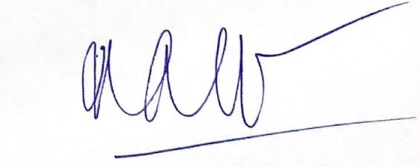 Mã ngành, nghề kinh doanhTên ngành, nghề kinh doanh1393Sản xuất thảm, chăn, đệm1394Sản xuất các loại dây bện và lưới4610Đại lý, môi giới, đấu giá hàng hóaChi tiết: Đại lý mua bán, ký gửi, nhận ký gửi hàng hóa các loại. Môi giới thương mại0210Trồng rừng, chăm sóc rừng và ươm giống cây lâm nghiệp2395Sản xuất bê tông và các sản phẩm từ bê tông, xi măng và thạch cao4101Xây dựng nhà để ở4102Xây dựng nhà không để ởChi tiết: Xây dựng công trình dân dụng4212Xây dựng công trình đường bộ4222Xây dựng công trình cấp, thoát nướcChi tiết: Xây dựng công trình thủy lợi4299Xây dựng công trình kỹ thuật dân dụng khácChi tiết: Xây dựng công trình công nghiệp, công trình hạ tầng đô thị và khu công nghiệp1391Sản xuất vải dệt kim, vải đan móc và vải không dệt khác1392Sản xuất hàng dệt sẵn (trừ trang phục)2220Sản xuất sản phẩm từ plastic5510Dịch vụ lưu trú ngắn ngàyChi tiết: Khách sạn5610Nhà hàng và các dịch vụ ăn uống phục vụ lưu độngChi tiết: Nhà hàng, quán ăn và hàng ăn uống3100Sản xuất giường, tủ, bàn, ghế1629Sản xuất sản phẩm khác từ gỗ; sản xuất sản phẩm từ tre, nứa, rơm, rạ và vật liệu tết bện4933Vận tải hàng hóa bằng đường bộ4932Vận tải hành khách đường bộ khácChi tiết: Kinh doanh vận tải hành khách bằng ô tô theo hợp đồng5229Hoạt động dịch vụ hỗ trợ khác liên quan đến vận tải2399Sản xuất sản phẩm từ chất khoáng phi kim loại khác chưa được phân vào đâuChi tiết: Sản xuất đá dăm, bột đá và các sản phẩm tương tự; Sản xuất đá nhân tạo4663Bán buôn vật liệu, thiết bị lắp đặt khác trong xây dựng4752Bán lẻ đồ ngũ kim, sơn, kính và thiết bị lắp đặt khác trong xây dựng trong các cửa hàng chuyên doanh4669Bán buôn chuyên doanh khác chưa được phân vào đâuChi tiết: Mua bán các sản phẩm từ đá granite, đá bazal, đá marble7710Cho thuê xe có động cơ4641Bán buôn vải, hàng may sẵn, giày dépChi tiết: Bán buôn thảm, đệm, chăn, màn, rèm, ga trải giường, gối và hàng dệt khác1512Sản xuất vali, túi xách và các loại tương tự, sản xuất yên đệm1702Sản xuất giấy nhăn, bìa nhăn, bao bì từ giấy và bìaChi tiết: Sản xuất bao bì bằng giấy, bìa1709Sản xuất các sản phẩm khác từ giấy và bìa chưa được phân vào đâu4649Bán buôn đồ dùng khác cho gia đìnhChi tiết: Bán buôn giường, tủ, bàn ghế và đồ dùng nội thất tương tự8230Tổ chức giới thiệu và xúc tiến thương mại8299Hoạt động dịch vụ hỗ trợ kinh doanh khác còn lại chưa được phân vào đâu4513Đại lý ô tô và xe có động cơ khác4511Bán buôn ô tô và xe có động cơ khác4530Bán phụ tùng và các bộ phận phụ trợ của ô tô và xe có động cơ khác2396 (Chính)Cắt tạo dáng và hoàn thiện đáChi tiết: Chế biến đá granite, đá bazal, đá marble0810Khai thác đá, cát, sỏi, đất sétChi tiết: Khai thác đá granite, đá bazal; Khai thác đá, cát, sỏi làm vật liệu xây dựng4690Bán buôn tổng hợpChi tiết: Xuất nhập khẩu các sản phẩm của công ty, vật tư, nguyên liệu, máy móc, thiết bị phục vụ sản xuất và hàng hóa tiêu dùng; Mua bán xe ô tô và phụ tùng4520Bảo dưỡng, sửa chữa ô tô và xe có động cơ khác6810Kinh doanh bất động sản, quyền sử dụng đất thuộc chủ sở hữu, chủ sử dụng hoặc đi thuêChi tiết: Đầu tư kinh doanh bất động sản. Cho thuê nhà xưởng, kho bãi, văn phòng, nhà ở.4330Hoàn thiện công trình xây dựngChi tiết: Trang trí nội, ngoại thấtCÔNG TY CỔ PHẦN PHÚ TÀIHỘI ĐỒNG QUẢN TRỊCHỦ TỊCHLÊ VỸ(đã ký)